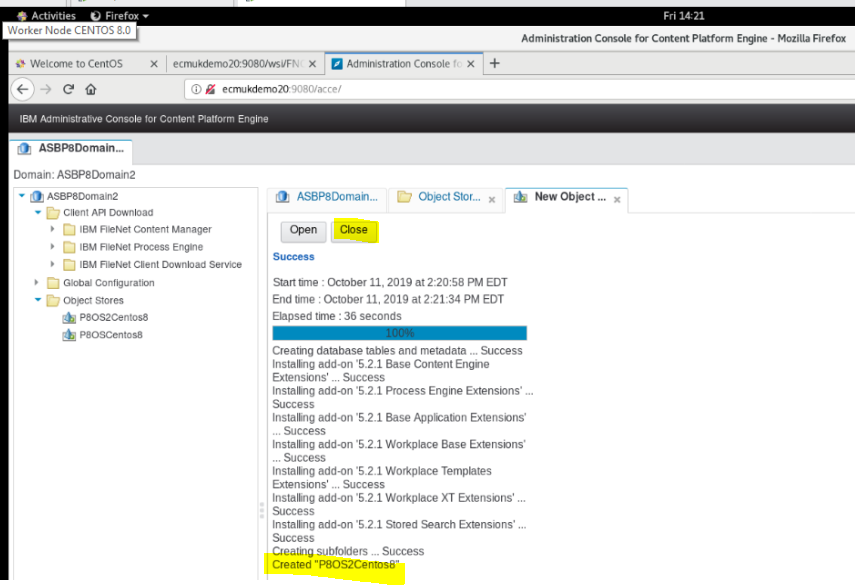 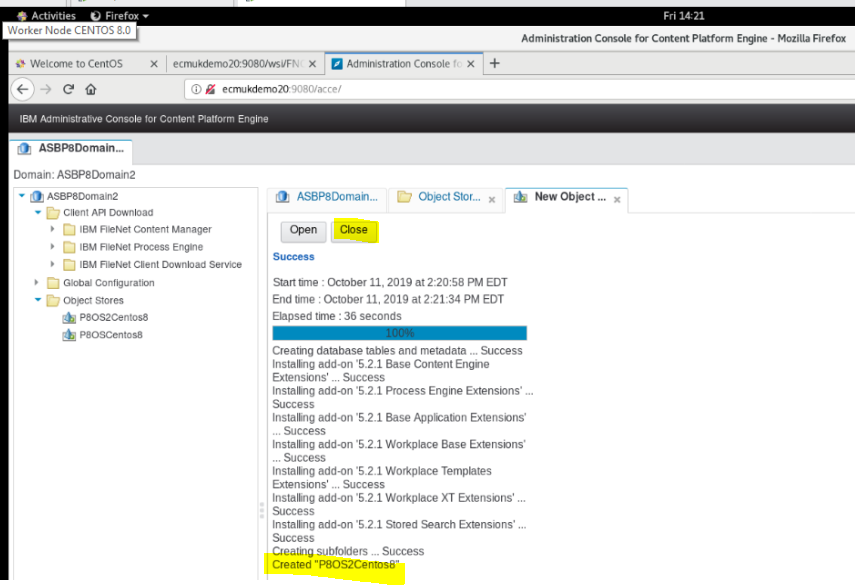 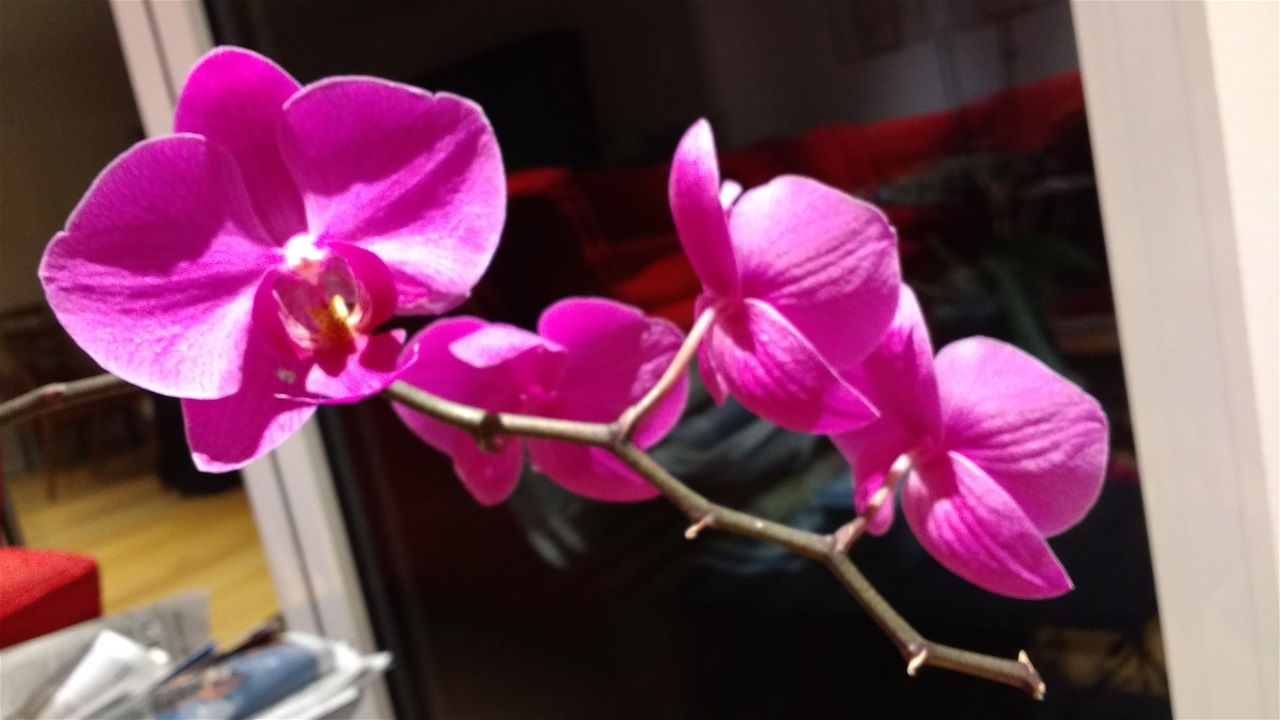 IBM Installations - ASB Software Development Limited Publicationshttps://doi.org/10.13140/RG.2.2.11327.66721IBM Watson Explorer Foundational Components 12.0.3 Installation and Configuration on CentOS Linux 8.0https://doi.org/10.13140/RG.2.2.12248.44803Watson Explorer 12.0.3 oneWEX Installation on IBM Cloud CENTOS 8.0 Linux with Docker Containershttps://doi.org/10.13140/RG.2.2.20256.94729IBM Cloud Private P8 Container CPIT Installation on CENTOS Linux 8.0(NB Above describes the installation of the base CENTOS 8.0 Linux system for this document)https://doi.org/10.13140/RG.2.2.36842.88007Installation of Eclipse Codewind and Docker Compose on RHEL 8 Linux with IBM Cloud Private CE (Community Edition)
https://doi.org/10.13140/RG.2.2.20160.69129IBM FileNet P8 Java Development on ECM Cloud Private Container P8 Exampleshttps://doi.org/10.13140/RG.2.2.27358.18246IBM Cloud Private P8 Container CPIT Installation on RedHat Enterprise Linux 8.0https://doi.org/10.13140/RG.2.2.22030.92486Problem Resolution Procedures For fixing Software Installation Issueshttps://doi.org/10.13140/RG.2.2.27345.89440IBM BAW 18.0 Installation phase1 preprint with install of IBM Workflow Center 8.6.1.19002https://doi.org/10.13140/RG.2.2.10491.67369 DB2 10.5 Installation on CENTOS 8.0 V1https://doi.org/10.13140/RG.2.2.33527.57761IBM Security Directory Services 6.4- Installation on RHEL 8.0https://doi.org/10.13140/RG.2.2.15007.10408WebSphere 8.5.5.15 Installation 29-06-2019 on VMWare Workstation Pro 15.1https://doi.org/10.13140/RG.2.2.15737.83048IBM BAW 18.0 Installation 18 07 2019 - Install of IBM Security Directory Suite 8.0.1.1 on CENTOS 8 using VMWare Workstation Pro 15.1https://doi.org/10.13140/RG.2.2.21708.16001Case Manager 5.3.3 Installation on RHEL 8.0 with Content Navigator 3.0.6 https://doi.org/10.13140/RG.2.2.31489.10082Installation of Oracle 12C on the Linux operating system https://doi.org/10.13140/RG.2.2.14590.95049Content Navigator 3.0.6 Installation on RHEL 8.0_V1.docx https://doi.org/10.13140/RG.2.2.21170.76480Content Foundation 5.5.3 Installation on RHEL 8.0_V2.docx https://doi.org/10.13140/RG.2.2.30401.51048 Case Manager Installation on RHEL 8.0_Preparation.docx REFhttps://developer.ibm.com/recipes/tutorials/deploy-ecm-containers-for-demo-or-development-purposes/Requirements and prerequisitesBefore you deploy and run IBM Case Manager 5.3.3 in a FileNet Content Engine Container Environment the following prerequisites are needed:A Docker runtime environment (a Linux host or virtual machine with Docker installed)IBM FileNet P8 Content Platform Engine (CPE) container, deployed and configuredSupported LDAP provider (Microsoft Active Directory or IBM Security Directory Server)Supported database provider (currently only the CPIT IBM DB2 container)REF I have described the full list of requirement installations above in my document:CENTOS 8-0 Installation For IBM Cloud Private and IBM FileNet P8 CPIT Installation V2https://doi.org/10.13140/RG.2.2.20256.94729This document describes the step by step installation of IBM Cloud Private including the set-up of the supporting CENTOS 8.0 Linux Operating system and Docker system.  Also the download and installation of the P8 Containers for IBM FileNet P8 Content Platform and the IBM Content Navigator Installed using CPIT.Preparing for container installationCheck the scripts already created in the db2 container for CPIT installation:export DB2_CONTAINER_NAME=db2export containerID=`docker ps -a -q --filter name=$DB2_CONTAINER_NAME$`docker cp $containerID:/database/config/db2inst1 /tmp/db2inst1cd /tmp/db2inst1/db2inst1ls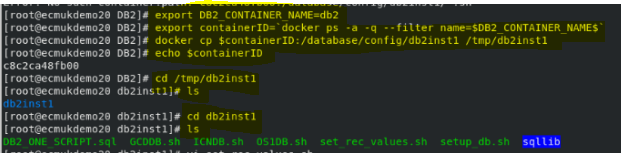 Preparing Content Platform Engine for a 2nd Object StoreCreate a DESIGN Object Store and a TARGET Object Store. For details, see Creating IBM Case Manager object stores on Content Platform EngineREF:https://developer.ibm.com/recipes/tutorials/deploy-ecm-containers-for-demo-or-development-purposes/OS2DB.xmlcreate a file OS2DB.xmlcd /opt/ibm-cloud-private-3.2.0/cluster/Container-PIT/install-scripts/config-files/CPEvi OS2DB.xml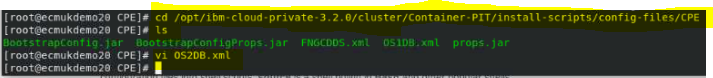 <server>        <dataSource id="FNOS2DS" jndiName="FNOS2DS" isolationLevel="TRANSACTION_READ_COMMITTED" type="javax.sql.DataSource">                <jdbcDriver libraryRef="DB2JCC4Lib"/>                <properties.db2.jcc                        databaseName="OS2DB"                        serverName="ecmukdemo20"                        portNumber="50000"                        user="db2inst1"                        password="filenet"                        resultSetHoldability="HOLD_CURSORS_OVER_COMMIT"                />                <connectionManager enableSharingForDirectLookups="false"/>        </dataSource>        <dataSource id="FNOS2DSXA" jndiName="FNOS2DSXA" isolationLevel="TRANSACTION_READ_COMMITTED" type="javax.sql.XADataSource" supplementalJDBCTrace="true">                <properties.db2.jcc                        databaseName="OS2DB"                        serverName="ecmukdemo20"                        portNumber="50000"                        user="db2inst1"                        password="filenet"                />                <connectionManager enableSharingForDirectLookups="true"/>                <jdbcDriver libraryRef="DB2JCC4Lib"/>        </dataSource></server>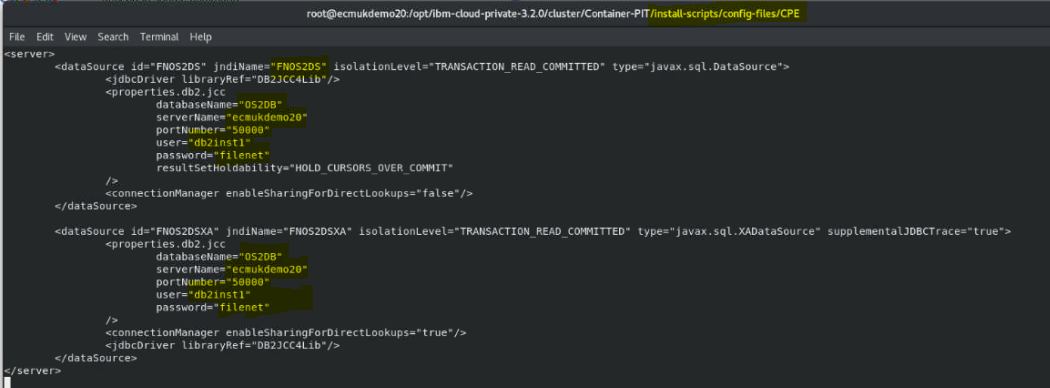 OS2DB.sh Create a file OS2DB.shcd /opt/ibm-cloud-private-3.2.0/cluster/Container-PIT/install-scripts/config-files/DB2vi OS2DB.sh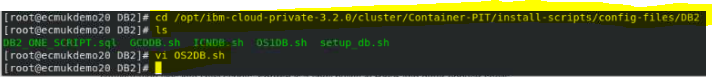 #! /bin/bash## Licensed Materials - Property of IBM# 5747-SM3# (c) Copyright IBM Corp. 2017,2018  All Rights Reserved.# US Government Users Restricted Rights - Use, duplication or disclosure restricted by GSA ADP Schedule Contract with IBM Corp.#if [ $# -eq 0 ]then  echo echo  Usage: $0 "<database_name>"  echo  exit 1fiarg1=$1len=${#arg1}echo $arg1if [ $len -gt 8 ]then  echo  echo Invalid DB name "$arg1" : Must be 8 characters or less.  echo DB creation would fail.  Exiting...  echo  exit 1fiP8DBNAME=$1P8DBDIR=/db2fs/${P8DBNAME}DB2USER=db2inst1mkdir -p ${P8DBDIR}#-- Close any outstanding connectiondb2 CONNECT RESETdb2 +p -t <<End_of_fileCREATE DATABASE $P8DBNAMEAUTOMATIC STORAGE YESON $P8DBDIRUSING CODESET UTF-8 TERRITORY USCOLLATE USING SYSTEMPAGESIZE 32768;-- Increase the application heap sizeUPDATE DATABASE CONFIGURATION FOR ${P8DBNAME} USING APPLHEAPSZ 2560;UPDATE DATABASE CONFIGURATION FOR ${P8DBNAME} USING STMTHEAP 8192;End_of_filesleep 5db2 +p -t <<End_of_file-- ConnectCONNECT TO $P8DBNAME;-- Drop unnecessary default tablespaces-- Try not droppingDROP TABLESPACE USERSPACE1;-- REVOKE USE OF TABLESPACE USERSPACE1 FROM PUBLIC;-- Create default buffer pool sizeCREATE Bufferpool FNCEDEFAULTBP IMMEDIATE  SIZE -1 PAGESIZE 32 K;CREATE Bufferpool FNPEDEFAULTBP IMMEDIATE  SIZE -1 PAGESIZE 32 K;End_of_filedb2 CONNECT RESETdb2 deactivate database $P8DBNAMEsleep 5db2 CONNECT TO $P8DBNAMEdb2 +p -t <<End_of_file-- Create tablespacesCREATE LARGE   TABLESPACE ${P8DBNAME}_TBS   PAGESIZE 32 K   MANAGED BY AUTOMATIC   STORAGE EXTENTSIZE 16 OVERHEAD 10.5   PREFETCHSIZE 16 TRANSFERRATE 0.14   BUFFERPOOL "FNCEDEFAULTBP"   DROPPED TABLE RECOVERY ON;CREATE SYSTEM TEMPORARY   TABLESPACE TEMPSYS2   PAGESIZE 32 K   MANAGED BY AUTOMATIC   STORAGE EXTENTSIZE 16 OVERHEAD 10.5   PREFETCHSIZE 16 TRANSFERRATE 0.14   BUFFERPOOL "FNCEDEFAULTBP";End_of_filedb2 +p -t <<End_of_file-- Create tablespacesCREATE LARGE   TABLESPACE VWDATA_TS2   PAGESIZE 32 K   MANAGED BY AUTOMATIC   STORAGE EXTENTSIZE 16 OVERHEAD 10.5   PREFETCHSIZE 16 TRANSFERRATE 0.14   BUFFERPOOL "FNPEDEFAULTBP"   DROPPED TABLE RECOVERY ON;CREATE LARGE   TABLESPACE VWINDEX_TS2   PAGESIZE 32 K   MANAGED BY AUTOMATIC   STORAGE EXTENTSIZE 16 OVERHEAD 10.5   PREFETCHSIZE 16 TRANSFERRATE 0.14   BUFFERPOOL "FNPEDEFAULTBP"   DROPPED TABLE RECOVERY ON;CREATE LARGE   TABLESPACE VWBLOB_TS2   PAGESIZE 32 K   MANAGED BY AUTOMATIC   STORAGE EXTENTSIZE 16 OVERHEAD 10.5   PREFETCHSIZE 16 TRANSFERRATE 0.14   BUFFERPOOL "FNPEDEFAULTBP"   DROPPED TABLE RECOVERY ON;End_of_file#-- Grant USER access to tablespacesecho Grant user $DB2USER access to tablespace#db2 -v GRANT CREATETAB,CONNECT ON DATABASE  TO user $DB2USER;#db2 -v GRANT SECADM, DBADM ON DATABASE  TO user $DB2USER;#db2 -v GRANT USE OF TABLESPACE ${P8DBNAME}_TBS TO user $DB2USER;#db2 -v GRANT USE OF TABLESPACE USERTEMP1 TO user $DB2USER;#db2 -v GRANT USE OF TABLESPACE VWDATA_TS2 TO user $DB2USER;#db2 -v GRANT USE OF TABLESPACE VWINDEX_TS2 TO user $DB2USER;#db2 -v GRANT USE OF TABLESPACE VWBLOB_TS2 TO user $DB2USER;# apply DB tuningdb2 update db cfg for ${P8DBNAME} using LOCKTIMEOUT 30db2 update db cfg for ${P8DBNAME} using LOGBUFSZ 212db2 update db cfg for ${P8DBNAME} using LOGFILSIZ 6000db2 update db cfg for ${P8DBNAME} using APPLHEAPSZ 2560db2 update db cfg for ${P8DBNAME} using LOGPRIMARY 10export CUR_COMMIT=ONdb2 update db cfg using cur_commit ON#-- Close connectiondb2 CONNECT RESETdb2 activate database $P8DBNAME setup_db2_for_OS2DB.shcd /opt/ibm-cloud-private-3.2.0/cluster/Container-PIT/install-scripts/config-files/DB2vi setup_db2_for_OS2DB.sh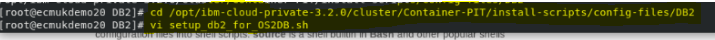 #/bin/bash## Licensed Materials - Property of IBM# 5747-SM3# (c) Copyright IBM Corp. 2017,2018  All Rights Reserved.# US Government Users Restricted Rights - Use, duplication or disclosure restricted by GSA ADP Schedule Contract with IBM Corp.## Set DB2 performance parametersexport CUR_COMMIT=ONsu - db2inst1 -c "db2set DB2_WORKLOAD=FILENET_CM"echo "set CUR_COMMIT=$CUR_COMMIT"# Change file ownership and folder permissions for non-root executionchown db2inst1:db2iadm1 /database/config/db2inst1/*.shchown db2inst1:db2iadm1 /database/config/db2inst1/*.sqlchmod 755 /database/config/db2inst1/*.shchown -R db2inst1:db2iadm1 /db2fs# Run the database creation scriptecho "Begin to create OS2DB database"su - db2inst1 -c "/database/config/db2inst1/OS2DB.sh OS2DB"TIME_OUT=15i=0if [[ $i -eq $TIME_OUT*2 ]]; then       echo "Database create can't start within 30 minutes, something must be wrong, exit now..."       echo "Pls check DB2 docker container log to check its status."       exit 1fiwhile(($i<$TIME_OUT*2))do      number_of_db=`su - db2inst1 -c "db2 list db directory" | grep "Number of entries in the directory" | awk -F '=' '{print $2}'`      if [ "$number_of_db"x = ""x -o $number_of_db -lt 4 ]; then        let i++        echo -e " $i.DB2 is not ready yet, wait 30 seconds and recheck again...."        sleep 30      else        echo -e "\033[36mOS2DB database created successfully \033[0m"        break      fidonecd /opt/ibm-cloud-private-3.2.0/cluster/Container-PIT/install-scripts/config-files/DB2chmod 775 *cd /opt/ibm-cloud-private-3.2.0/cluster/Container-PIT/install-scripts/config-files/CPEchmod 775 *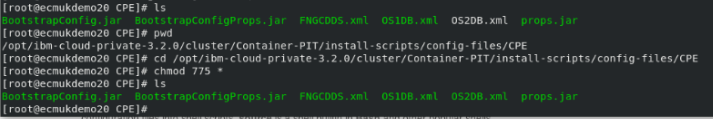 deployDB2_OS2DB.shcd /opt/ibm-cloud-private-3.2.0/cluster/Container-PIT/install-scriptsvi deployDB2_OS2DB.sh#!/bin/bash## Licensed Materials - Property of IBM# 5747-SM3# (c) Copyright IBM Corp. 2017, 2018  All Rights Reserved.# US Government Users Restricted Rights - Use, duplication or disclosure restricted by GSA ADP Schedule Contract with IBM Corp.#echo "=========================================="dateif [[ $ScriptsDir = "" ]]; then        source ./d_utils.sh        echo $ScriptsDirfiecho "Begin to deploy OS2DB to $DB2_IMAGE_NAME:$DB2_IMAGE_TAG Container $DB2_CONTAINER_NAME"start_time_1=$(date +%s)filename=$ScriptsDir/"status.log"function copyDB2ConfigFiles() {        echo "Copy DB2 configuration files start..."        cd $ScriptsDir/config-files/DB2        cp -f OS2DB.sh setup_db2_for_OS2DB.sh $DB2_CONFIGFILES_LOC/$DB2_SCRIPT         cp -f ../CPE/OS2DB.xml $CPE_CONFIGFILES_LOC/$CPE_OVERRIDES_FOLDER         chown -R $U_UID:$G_GID $CPE_CONFIGFILES_LOC         chmod -R 777 $CPE_CONFIGFILES_LOC        cd $ScriptsDir        echo "Copied DB2 configuration files to $DB2_CONFIGFILES_LOC successfully"}function createDB() {  echo "Begin to create the OS2DB database..."  containerID=`docker ps -a -q --filter name=$DB2_CONTAINER_NAME$`  docker cp $DB2_CONFIGFILES_LOC/$DB2_SCRIPT/OS2DB.sh $containerID:/database/config/db2inst1  docker cp $DB2_CONFIGFILES_LOC/$DB2_SCRIPT/setup_db2_for_OS2DB.sh $containerID:/database/config/db2inst1  docker exec -i $DB2_CONTAINER_NAME /bin/bash /database/config/db2inst1/setup_db2_for_OS2DB.shif [ ! $? -eq 0 ] ;then          echo -e "\033[31mFailed to create the database OS2DB. \033[0m"          exit_script  fi}copyDB2ConfigFilescreateDBend_time_1=$(date +%s)duration_1=$((($end_time_1-$start_time_1)/60))echo -e "\033[36mCreate database OS2DB took $duration_1 minutes \033[0m"if [ $? -eq 0 ] ;then    echo -e "\033[36mFinished create database OS2DB successfully \033[0m"         sed -i.bak 's/deployDB2: NotCompleted/deployDB2: Completed/g' $filenameelse    exit_scriptfiecho "=========================================="chmod 775 deployDB2_OS2DB.shcreateP8OS2.shvi createP8OS2.sh#!/bin/bash## Licensed Materials - Property of IBM# 5747-SM3# (c) Copyright IBM Corp. 2017, 2018  All Rights Reserved.# US Government Users Restricted Rights - Use, duplication or disclosure restricted by GSA ADP Schedule Contract with IBM Corp.#echo "=========================================="datefilename=$ScriptsDir/"status.log"if [[ $ScriptsDir = "" ]]; then        source ./d_utils.sh        echo $ScriptsDirfiecho "Begin to create p8 object store with name P8OS2Centos8"CPELibs=$ScriptsDir/CPELibsif [[ -d $CPELibs ]]; then        p8utils=$ScriptsDir/p8utils.jar:$CPELibs/Jace.jar:$CPELibs/log4j.jar:$CPELibs/stax-api.jar:$CPELibs/xlxpScanner.jar:$CPELibs/xlxpScannerUtils.jarelse        echo "There is no folder named $CPELibs"fidocker exec -i $JDK_CONTAINER_NAME java -cp $p8utils com.ibm.CETools "createObjectStore" $HOST_NAME $CPE_HTTP_PORT $P8ADMIN_USER $GLOBAL_PASSWORD P8OS2Centos8 "FNOS2DS" "FNOS2DSXA" $P8ADMIN_GROUP "GeneralUsers" "" ""if [ ! $? -eq 0 ] ;then   echo -e "\033[31m Something wrong when creating P8 Object Store. \033[0m"   echo -e "\033[31m Check $CPE_CONFIGFILES_LOC/$CPE_LOGS_FOLDER/$CPE_CONTAINER_HOST_NAME/messages.log to see if any error \033[0m"                exit_scriptfiif [ $? -eq 0 ] ;then        echo -e "\033[36mFinished creating p8 object store P8OS2Centos8 successfully \033[0m"        sed -i.bak 's/createP8OS2: NotCompleted/createP8OS2: Completed/g' $filenameelse        exit_scriptfiecho "=========================================="chmod 775 createP8OS2.shMainCreateTargetOS.shcd /opt/ibm-cloud-private-3.2.0/cluster/Container-PITvi MainCreateTargetOS.sh#!/bin/bash## Licensed Materials - Property of IBM# 5747-SM3# (c) Copyright IBM Corp. 2017, 2018  All Rights Reserved.# US Government Users Restricted Rights - Use, duplication or disclosure restricted by GSA ADP Schedule Contract with IBM Corp.#start_time_0=$(date +%s)basepath=$(cd `dirname $0`; pwd)ScriptsDir="$basepath/install-scripts"chmod -R +x $ScriptsDir                               chmod +x ./setProperties.sh# read and execute commands from ./setproperties.sh and return.source ./setProperties.sh# create status.log keeps track of the script completion or non-completionfilename=$ScriptsDir/"status.log"if [ ! -f $filename ]then        touch $filename        echo " deployDB2_OS2DB: NotCompleted" >> $filename        echo " createP8OS2: NotCompleted" >> $filenameelse        echo "Status file found"        echo " deployDB2_OS2DB: NotCompleted" >> $filename        echo " createP8OS2: NotCompleted" >> $filenamefisource $ScriptsDir/utils.shsource $ScriptsDir/getLicenseApproval.shsource $ScriptsDir/gatherHostInfo.shsource $ScriptsDir/getCredential.sh# Check status of script and only execute if it is NotCompletedif grep -q " deployDB2_OS2DB: Completed" $filename; then    echo "Skipping deployDB2_OS2DB.sh, as it was completed during previous execution!"else    echo " deployDB2_OS2DB.sh was not run before, running now!"        source $ScriptsDir/deployDB2_OS2DB.shfiif grep -q " createP8OS2: Completed" $filename; then    echo "Skipping createP8OS2.sh, as it was completed during previous execution!"else    echo "createP8OS2.sh was not run before, running now!"        source $ScriptsDir/createP8OS2.shfiend_time_0=$(date +%s)duration_0=$((($end_time_0-$start_time_0)/60))echo "This execution took $duration_0 minutes"chmod 775 MainCreateTargetOS.shREF: Appendix A – Log of running MainCreateTargetOS.shrebootLog into the acce tool to create the Object Store and Workflow sub-systemhttp://ecmukdemo20:9080/acce/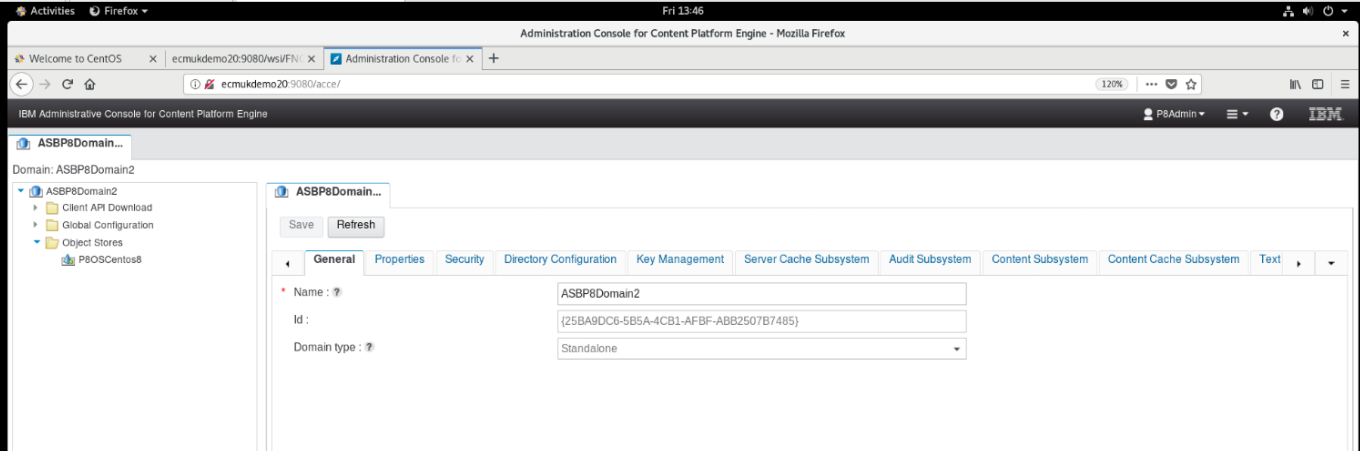 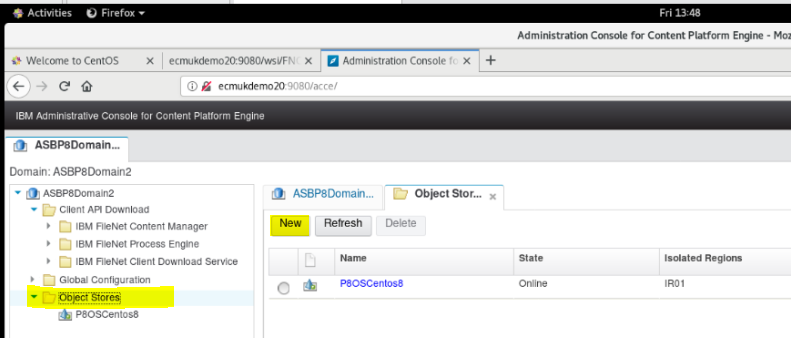 Click New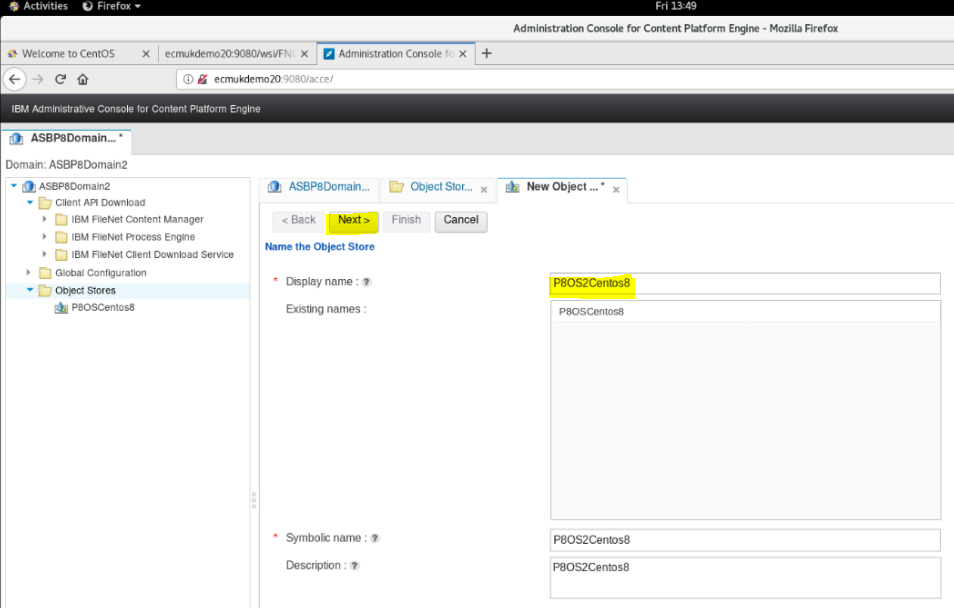 Click Next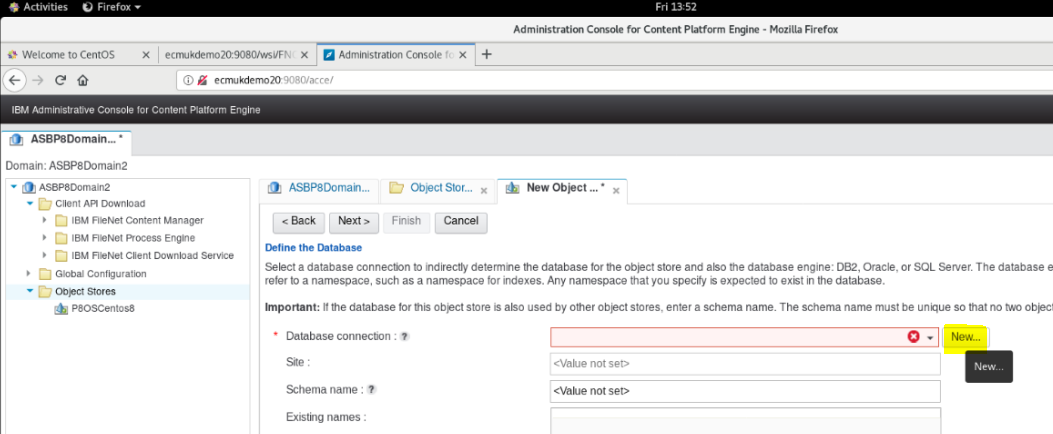 Click New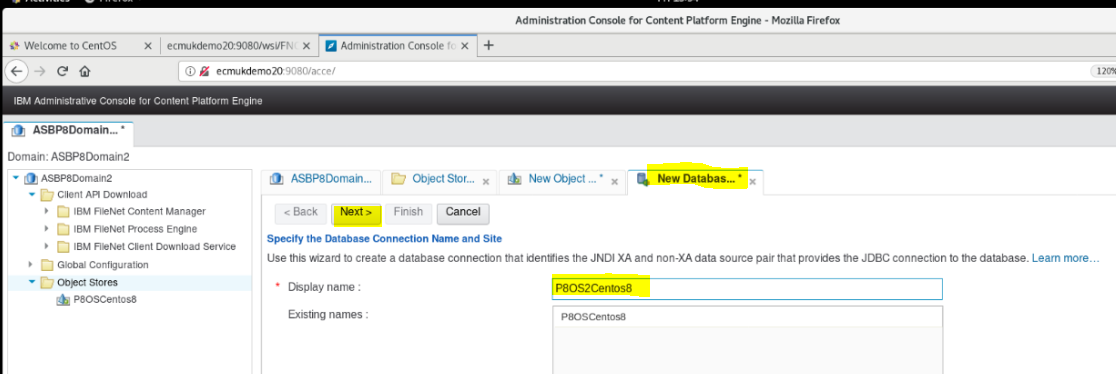 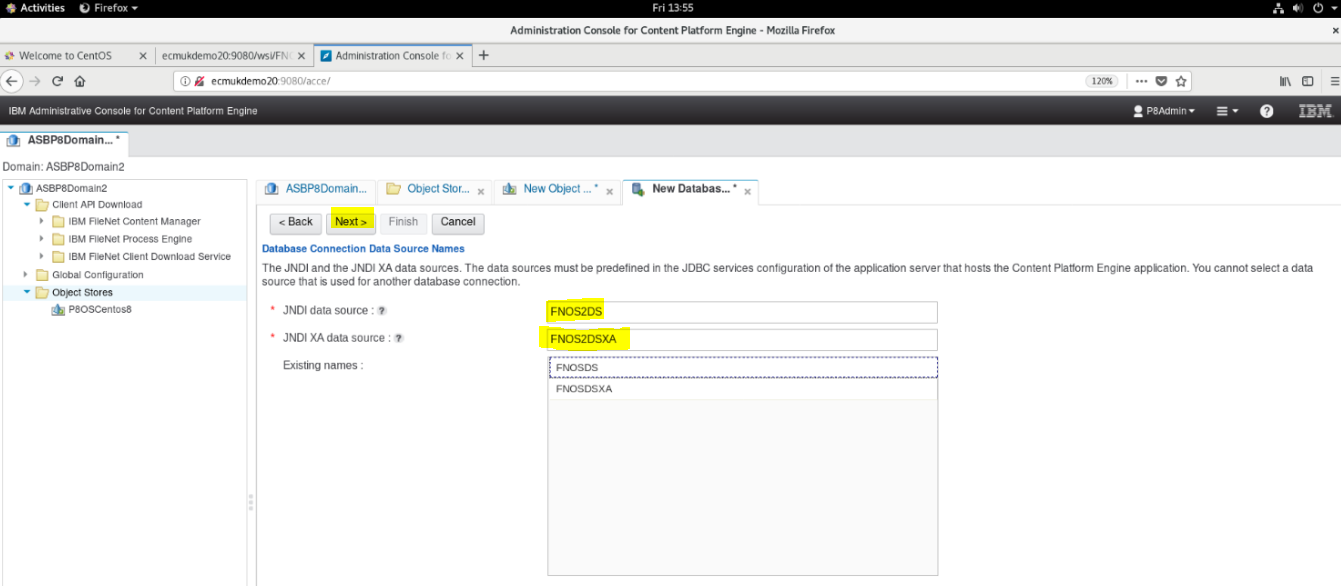 Enter the Datasources FNOS2DS and FNOS2DSXA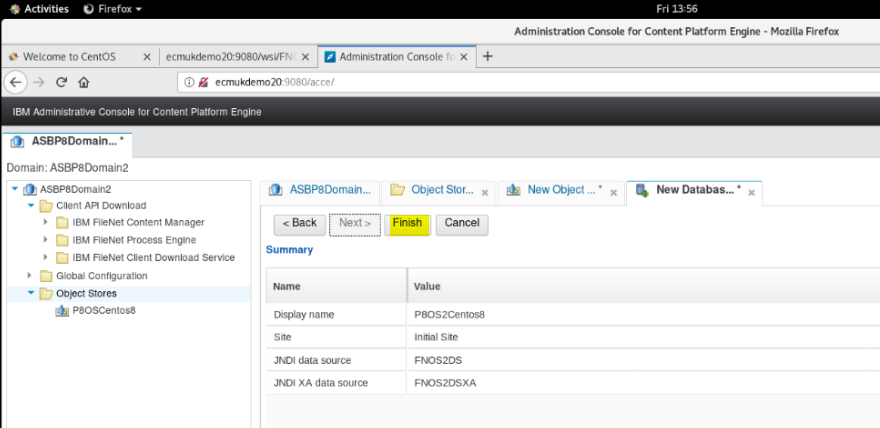 Click Finish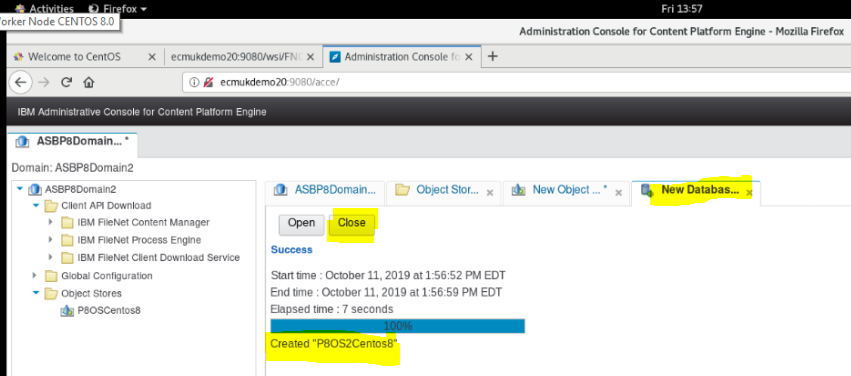 Click Close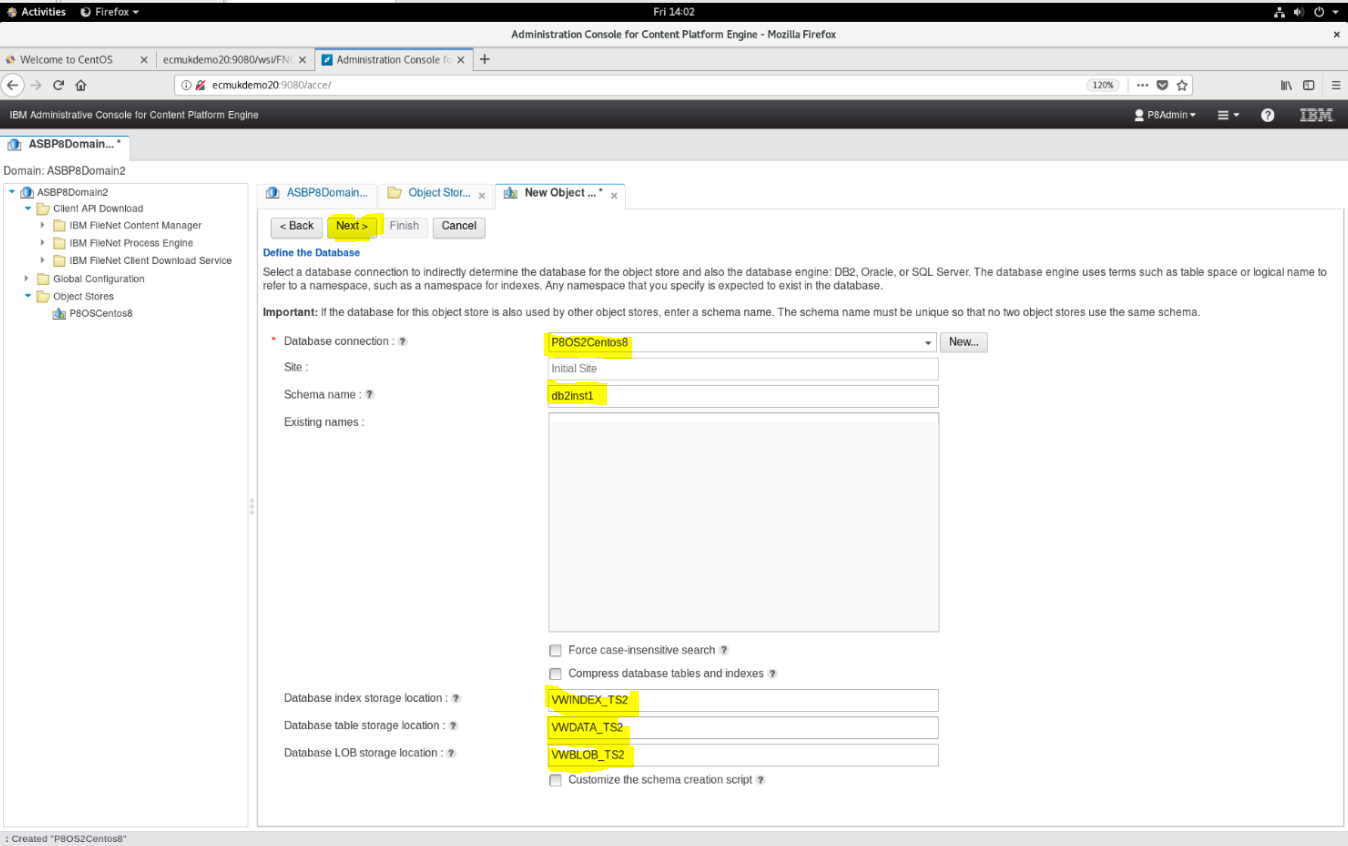 Click Next on the New ObjectStore tab after entering the fields highlighted above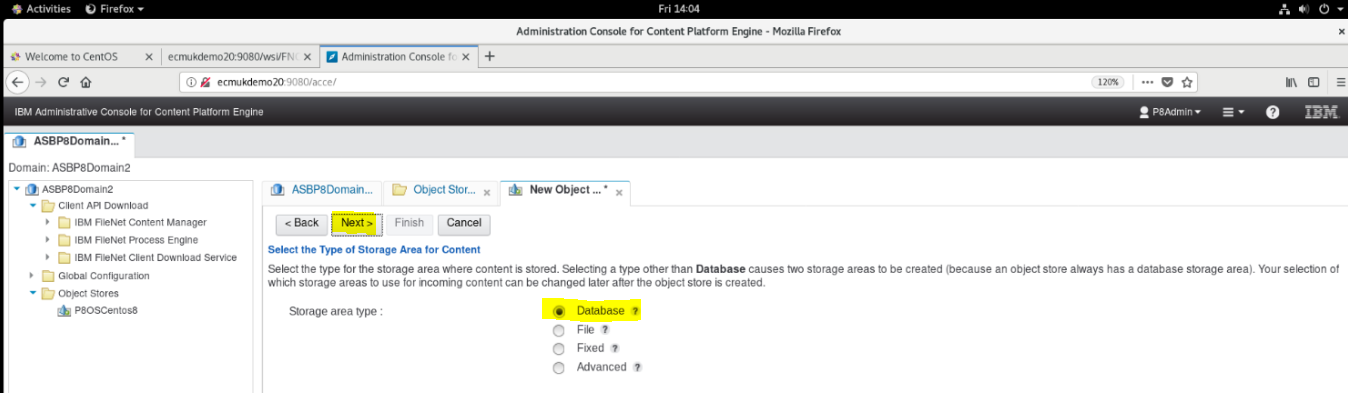 Click Next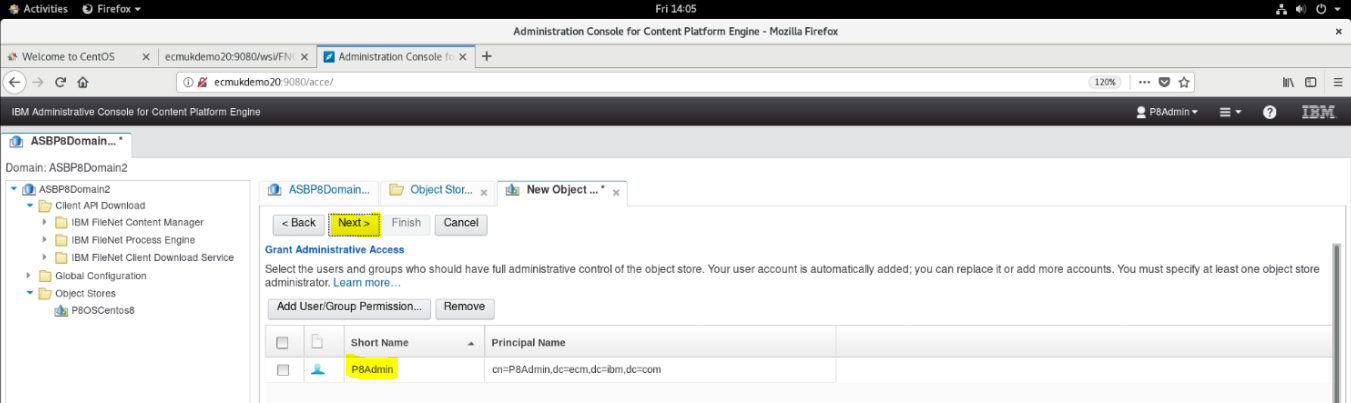 Click Next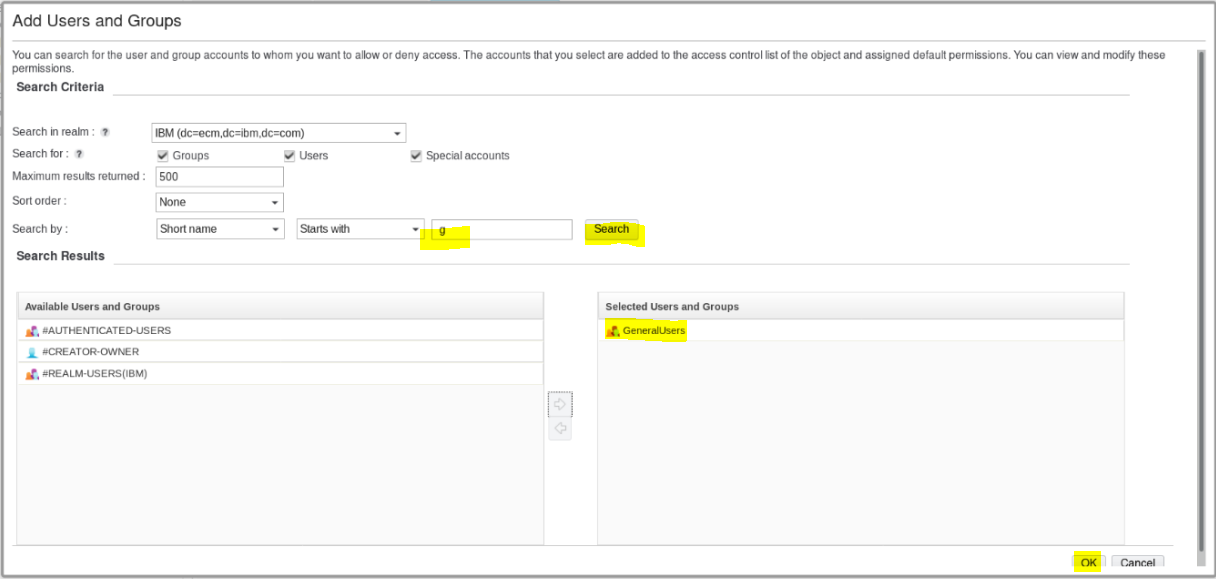 Add General users group as users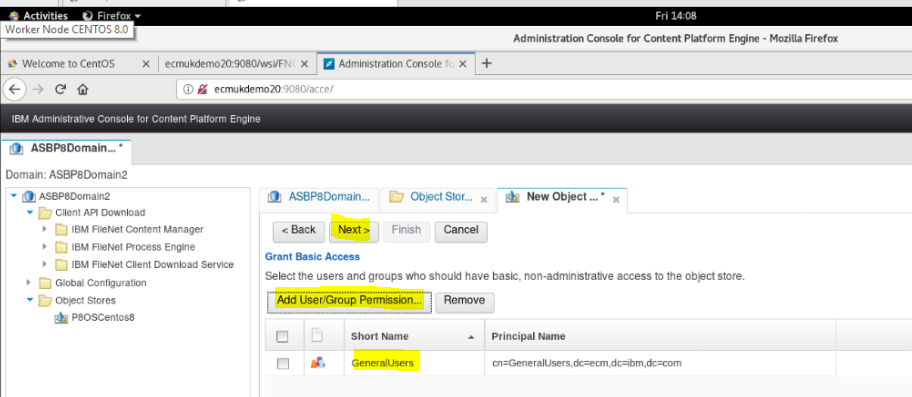 Click NextAdd Add-ons required for Case ManagerREFhttps://www.ibm.com/support/knowledgecenter/SSCTJ4_5.3.2/com.ibm.casemgmt.installing.doc/acmin048b.htmIn the Select Add-ons window, click the Workplace/Workplace XT Configuration button. This setting provides the add-ons that are required for IBM Case Manager. If you want only the minimum required add-ons, ensure that you select the following add-ons:  Content Engine Base Extensions, which are required for all Content Engine configurations.Base Application Extensions, which are a prerequisite for Search Extensions and the Workplace Base Extensions.Search Extensions, which are required to browse and search for content in IBM Content Navigator.Workplace Base Extensions, which are required to browse and search for content in IBM Content Navigator.Workplace Template Extensions, which are required to open folders in IBM Content Navigator.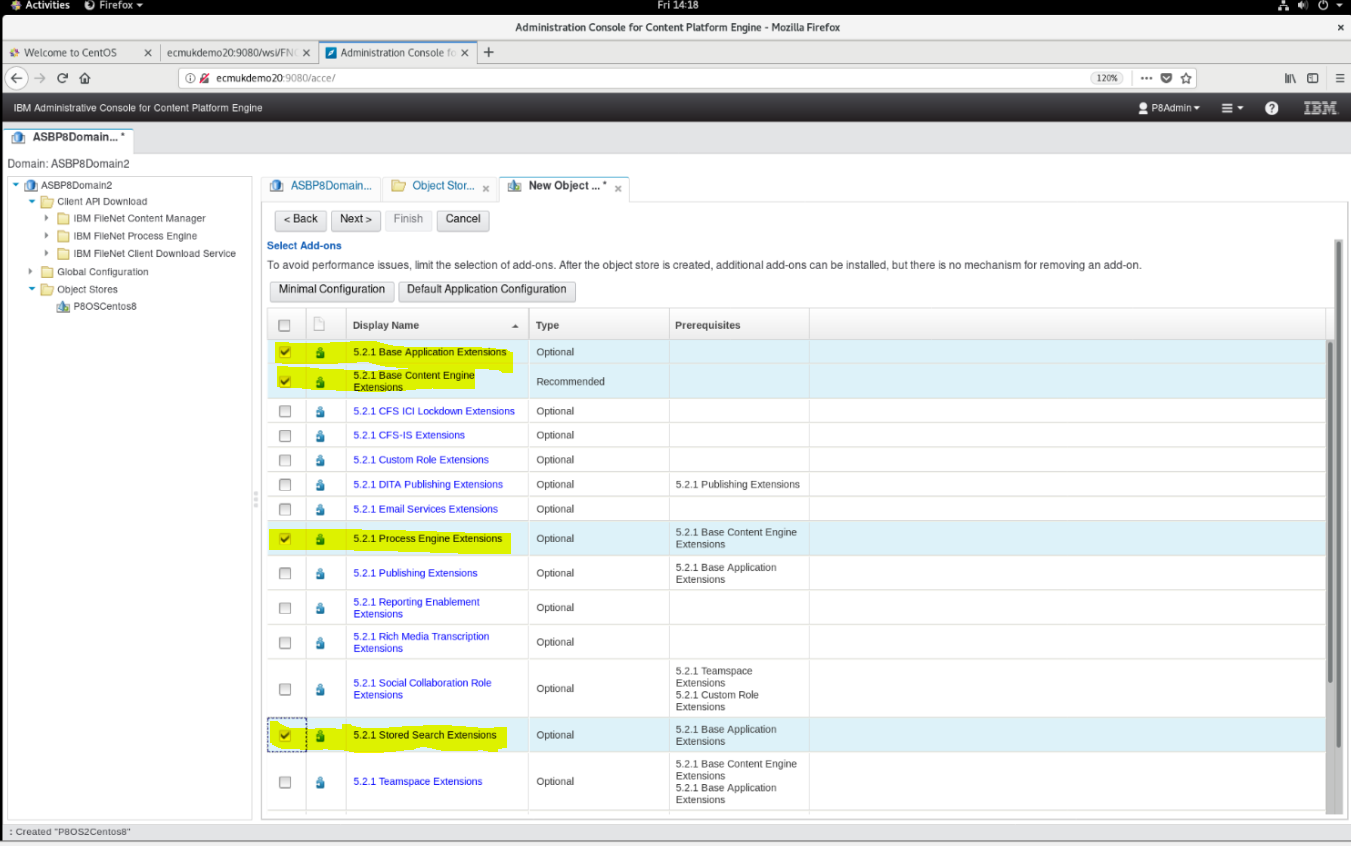 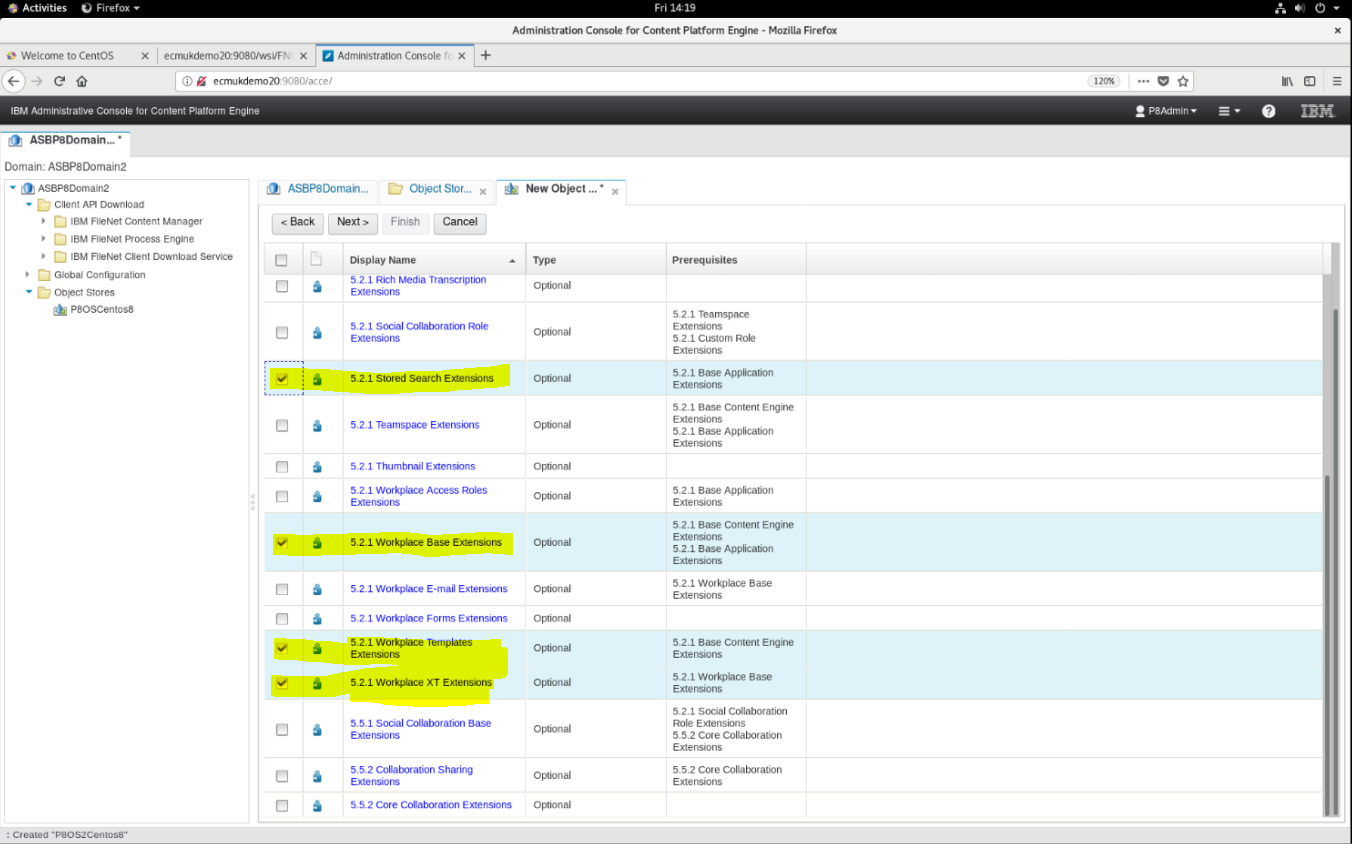 Click Next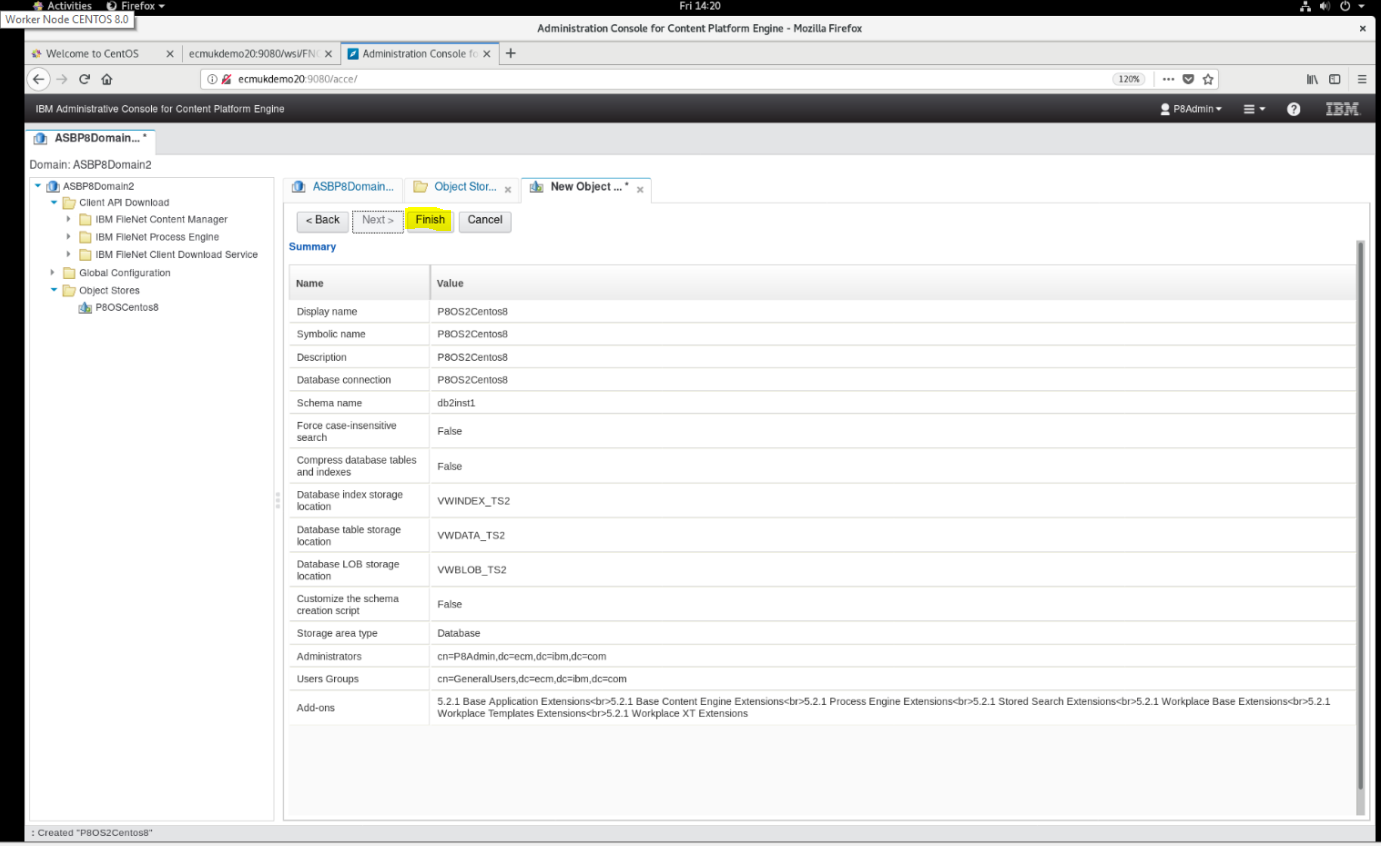 Review and click FinishP8OS2Centos8 Object Store now createdCreate a Workflow System, Connection Point, and Isolated Region in the TARGET Object Store. For details, see Configuring a workflow system for IBM Case ManagerCreate the P8OS2Centos8 Target Object Store Workflow using the acce toolRight-mouse click on the Workflow sub-system node or click the Command Button and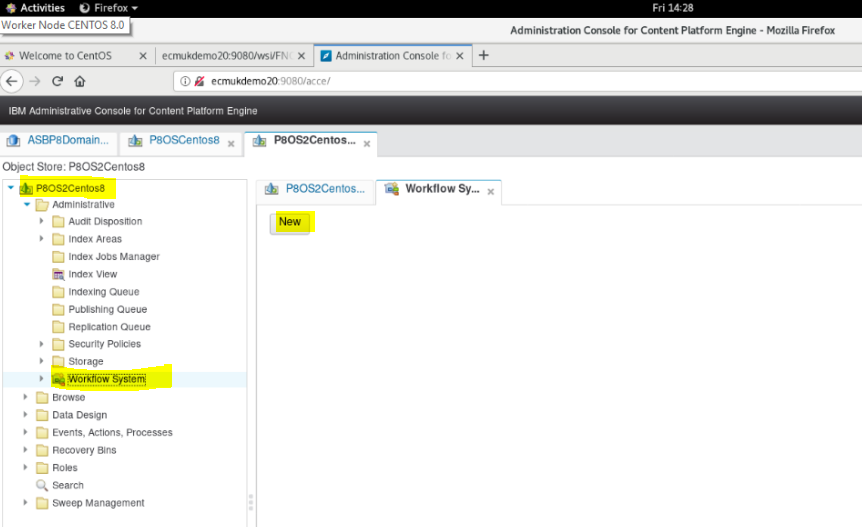 Click New 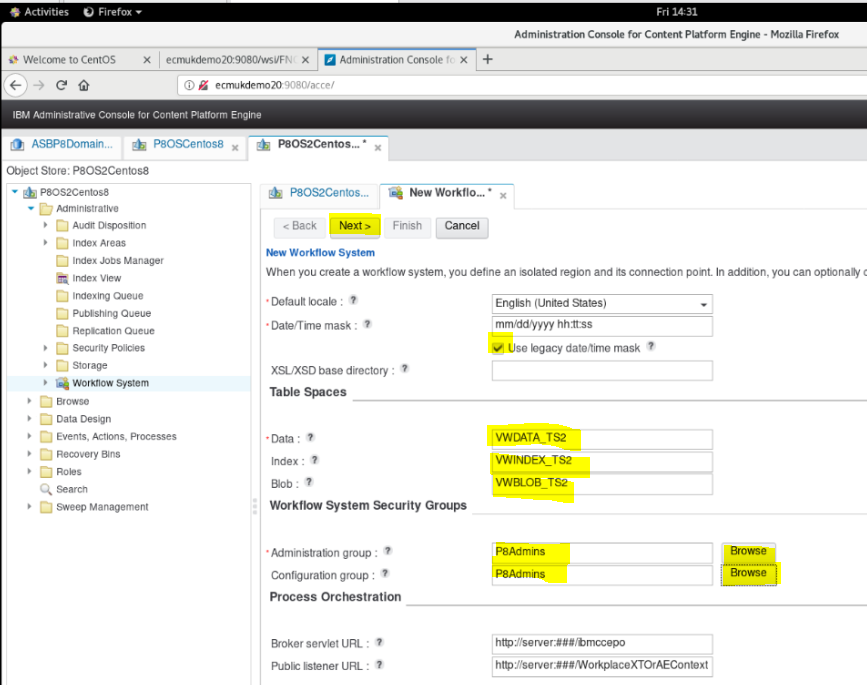 Enter the values shown above and click Next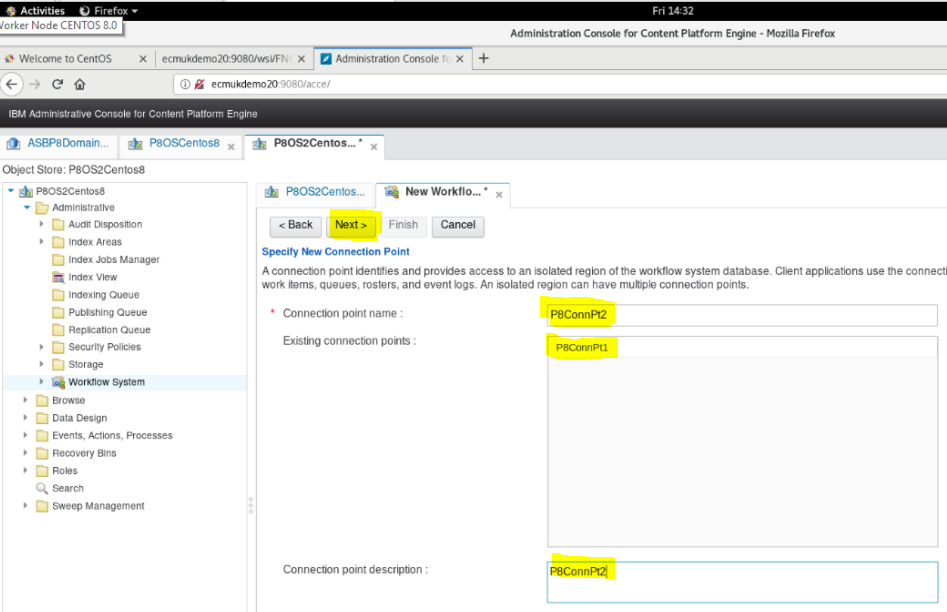 Enter the connection point as P8ConnPt2 and click Next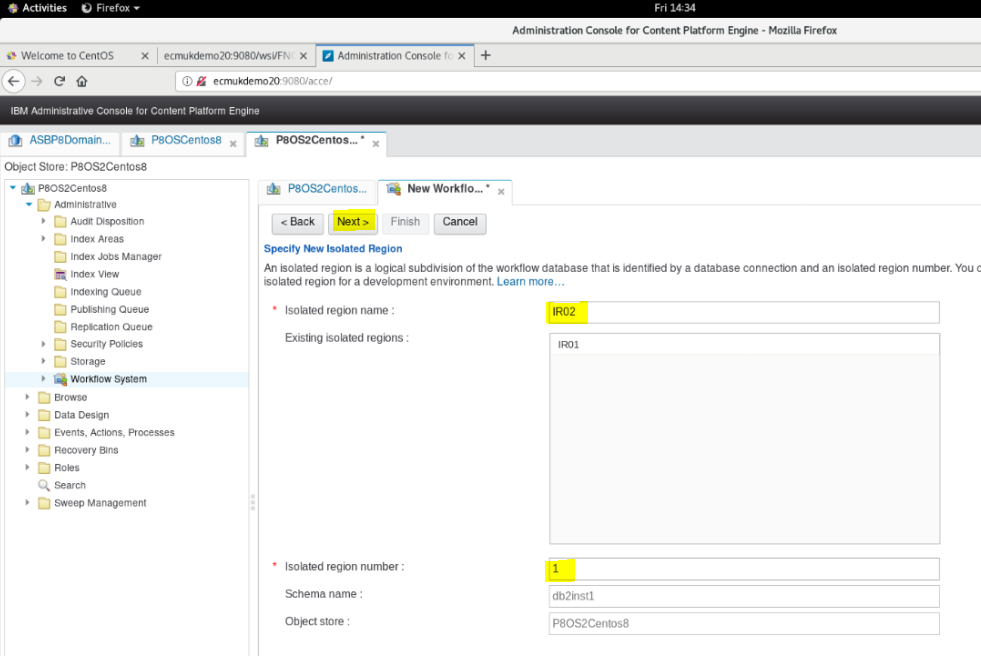 Enter IR02 and region 1 and click Next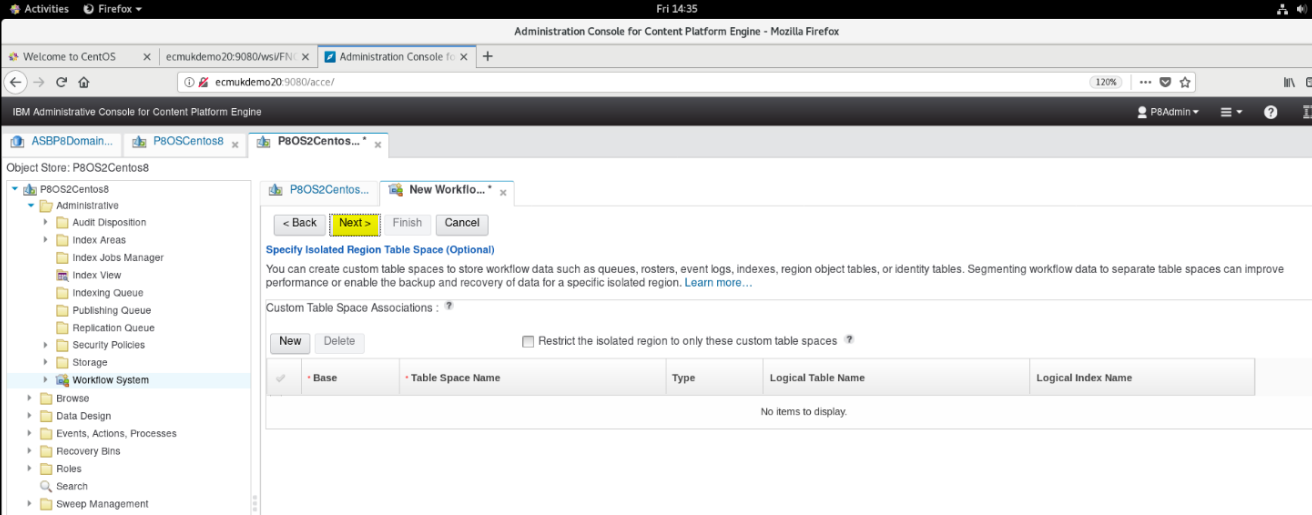 Click Next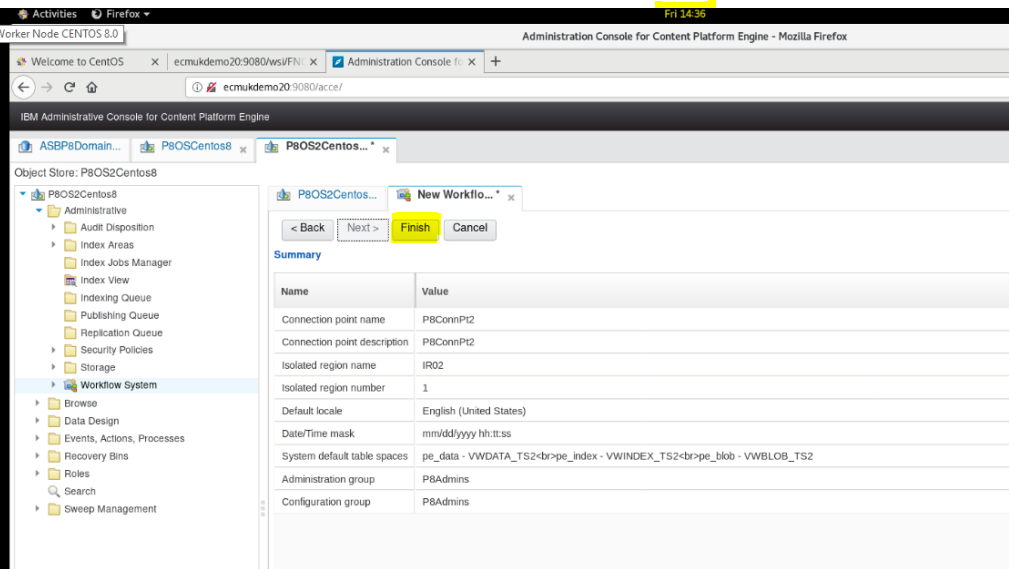 Click FinishNew Workflow System is created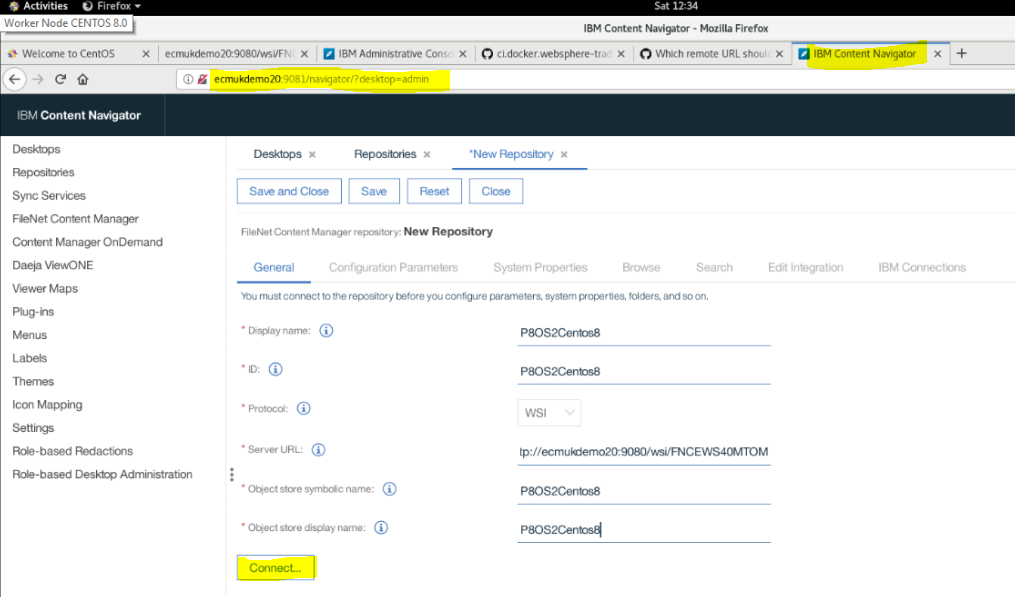 Add the new Object store for Browsing in Content NavigatorIn Content Navigator select Repositories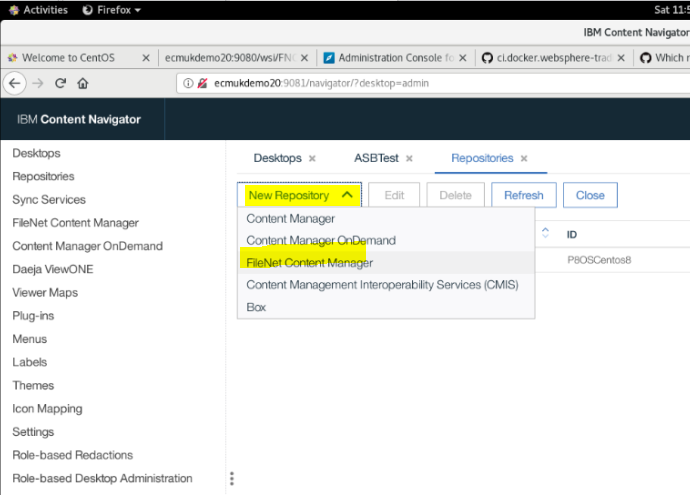 http://ecmukdemo20:9081/navigator/?desktop=adminLog into the Content Platform engine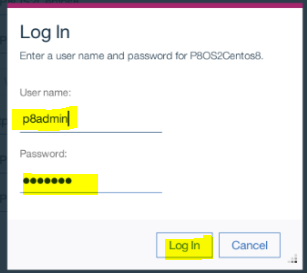 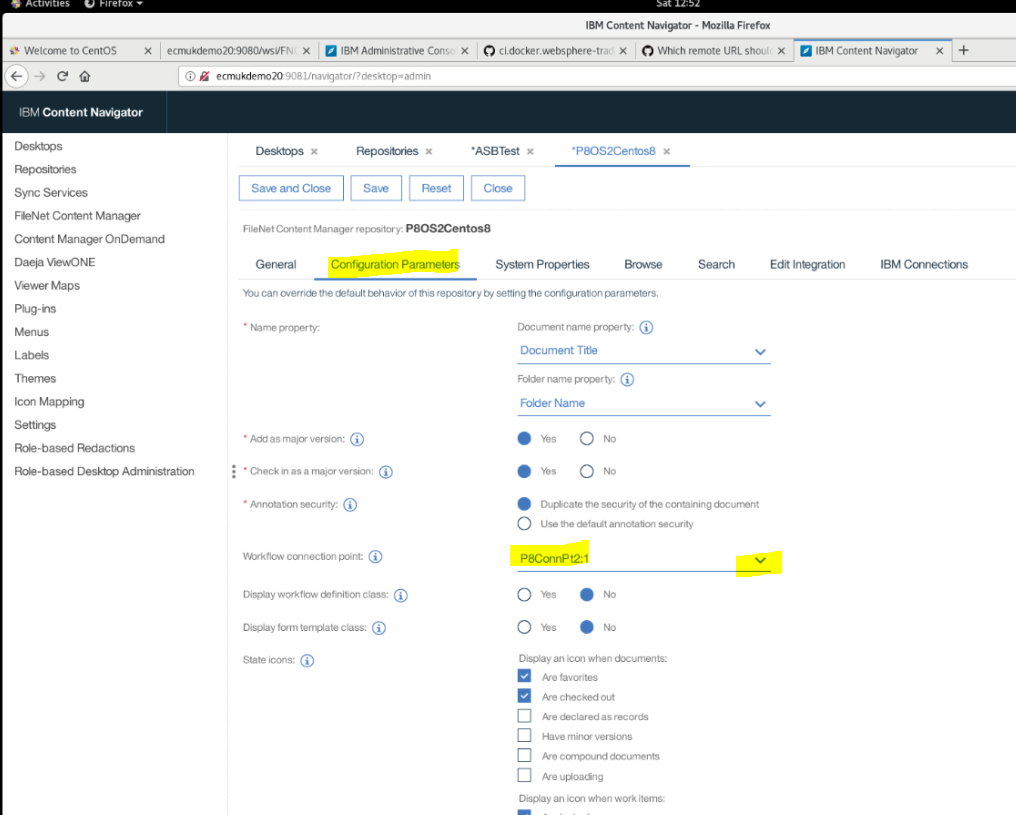 Select the workflow connection point for the new Object Store as highlighted above on the Configuration Properties tab.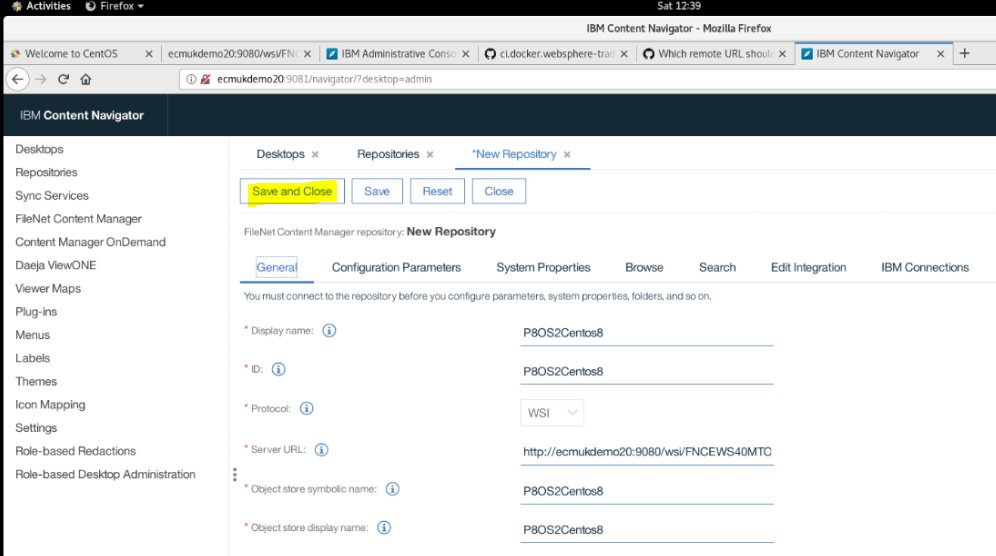 Save and close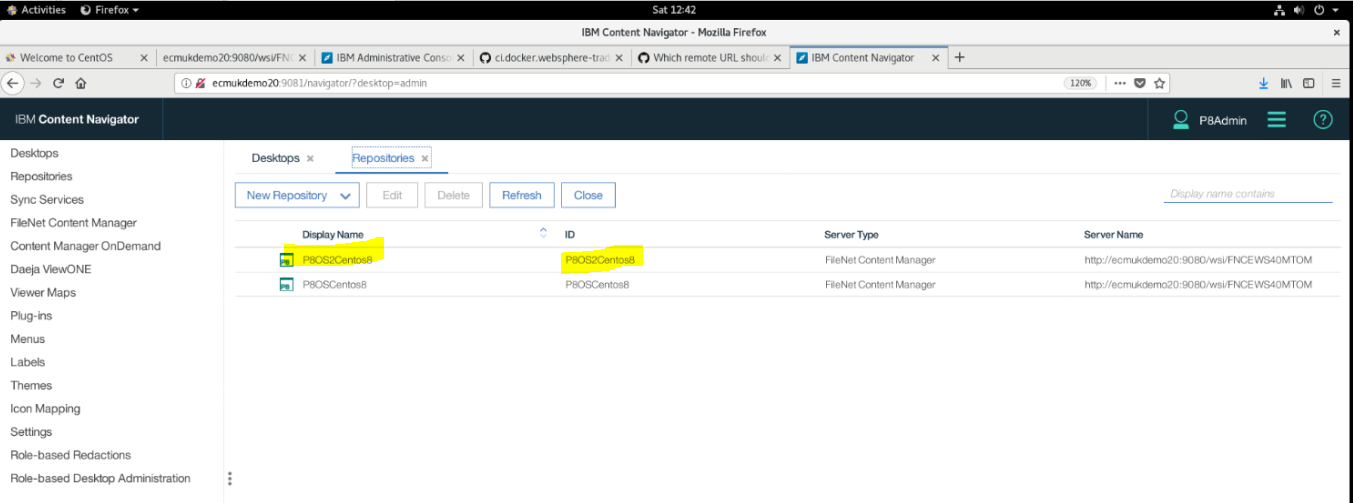 Add the repository to a Desktop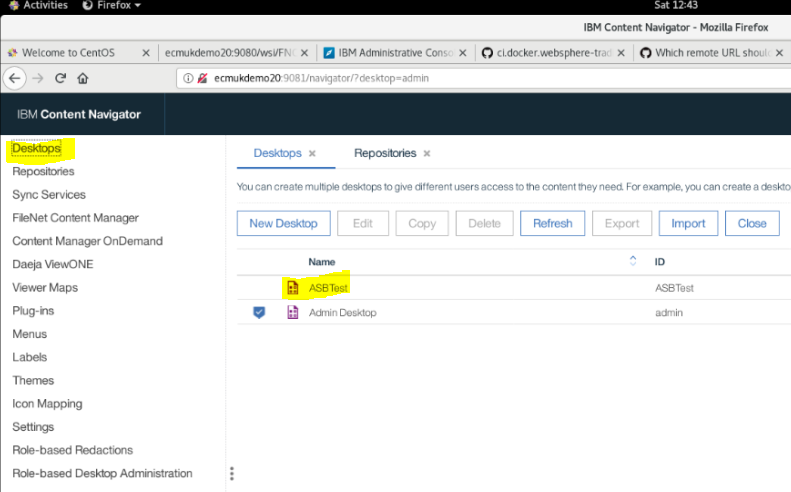 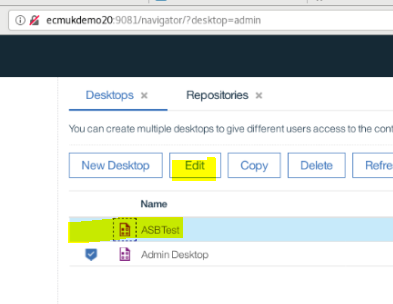 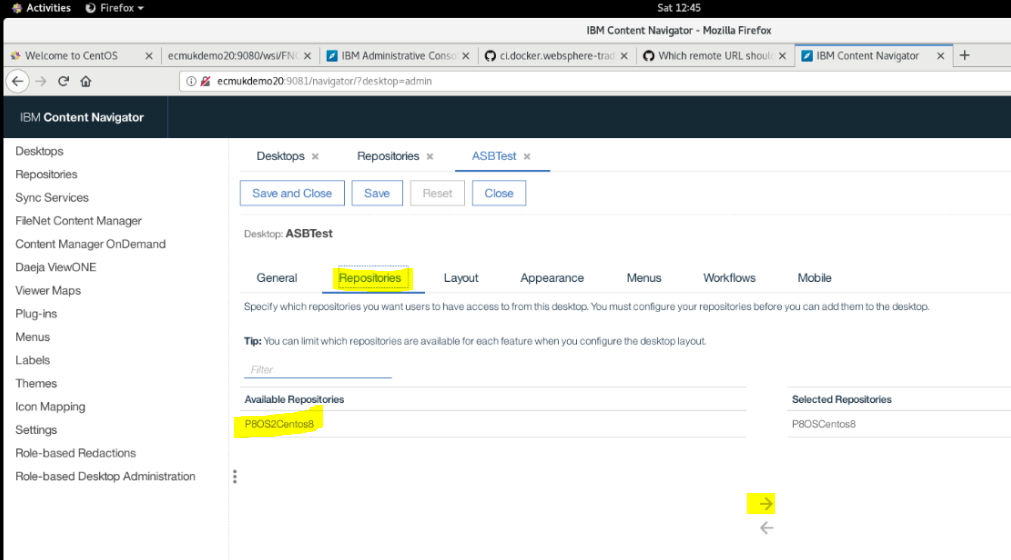 Use the arrow key on the Repositories tab to move the new Object Store as a Selected Repository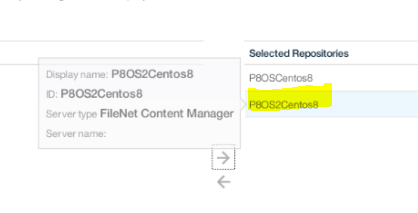 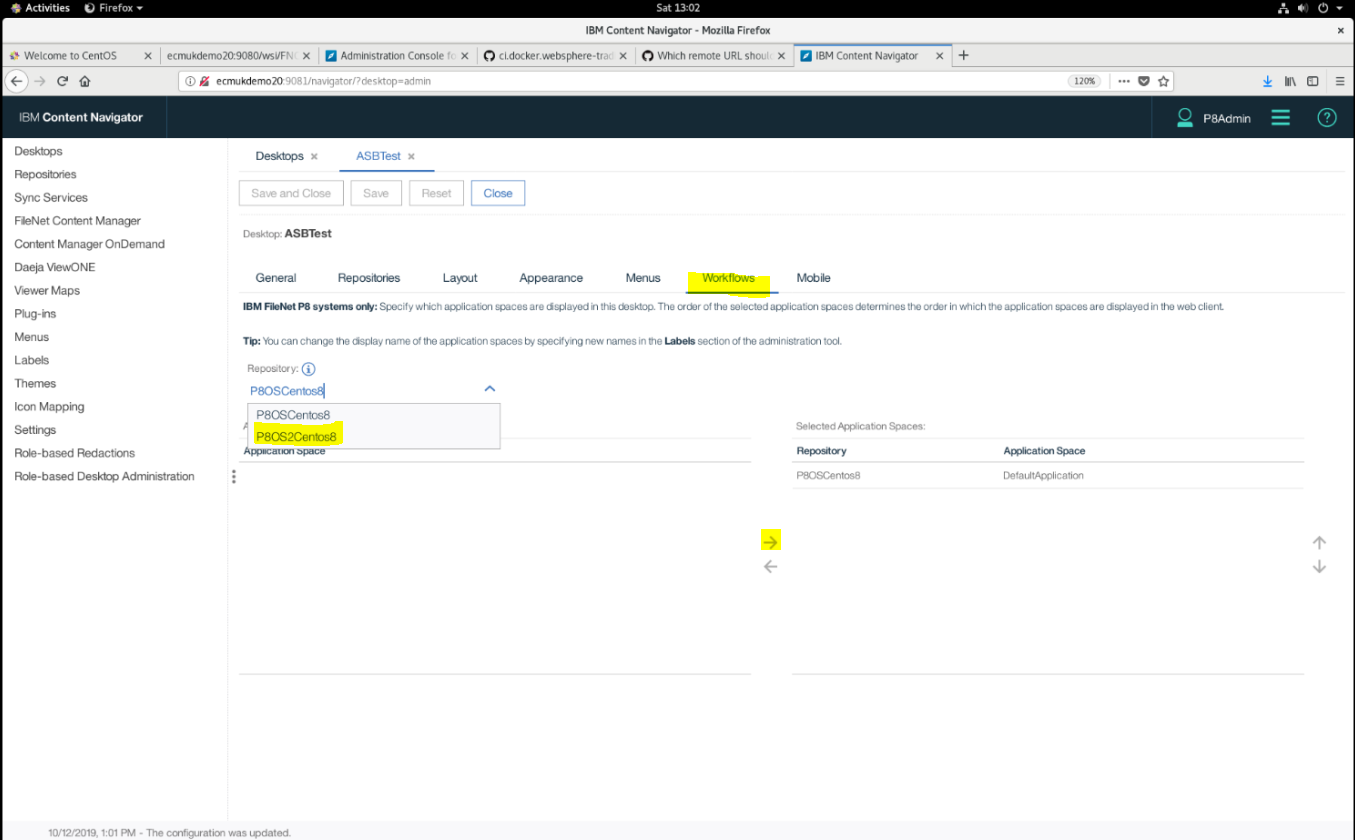 Select the Workflows tab and the select the new Object Store from the dropdown to add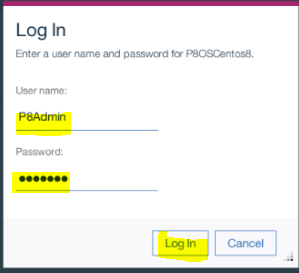 Login to the FileNet Content Platform Engine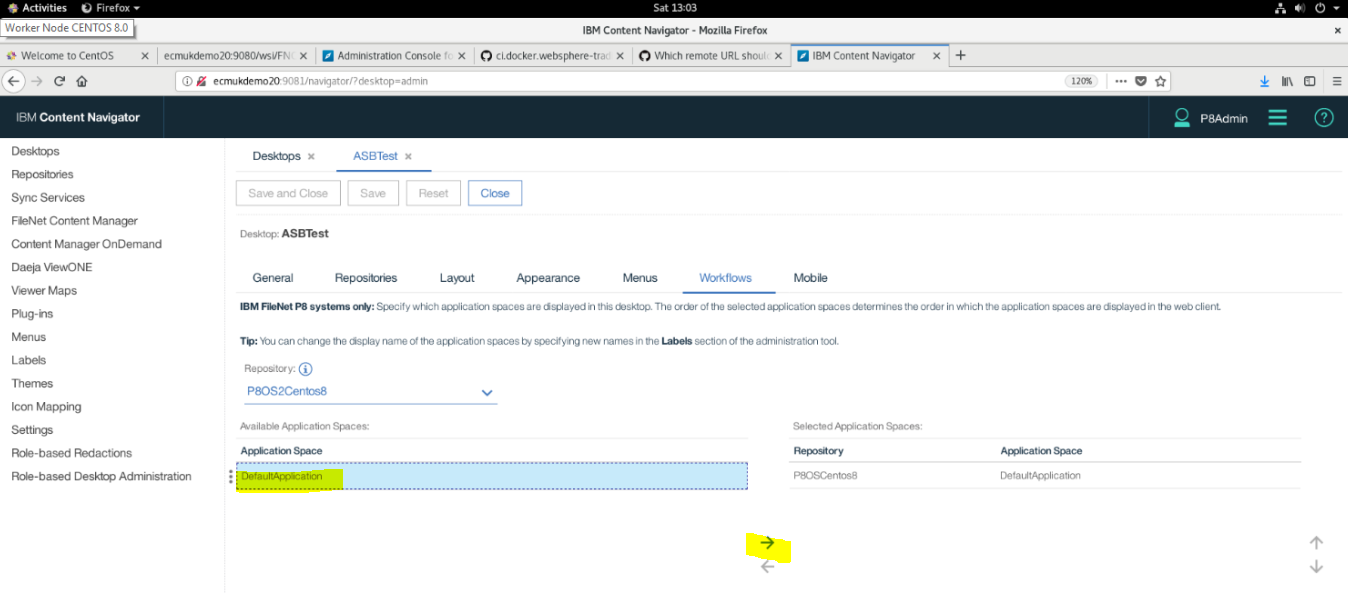 Move the DefaultApplication space over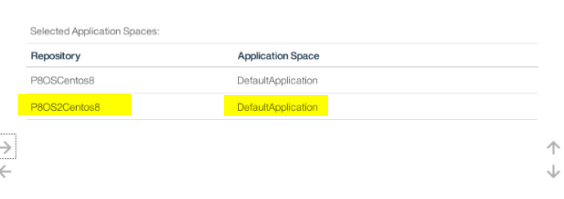 Log into the test Desktop and check the new Object store is visible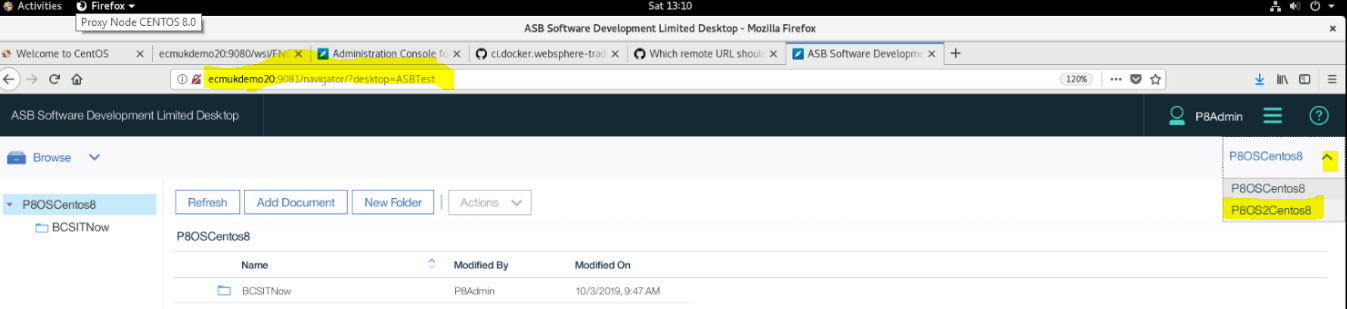 Switch to the new Object store by selecting from the drop-down on the right-hand side.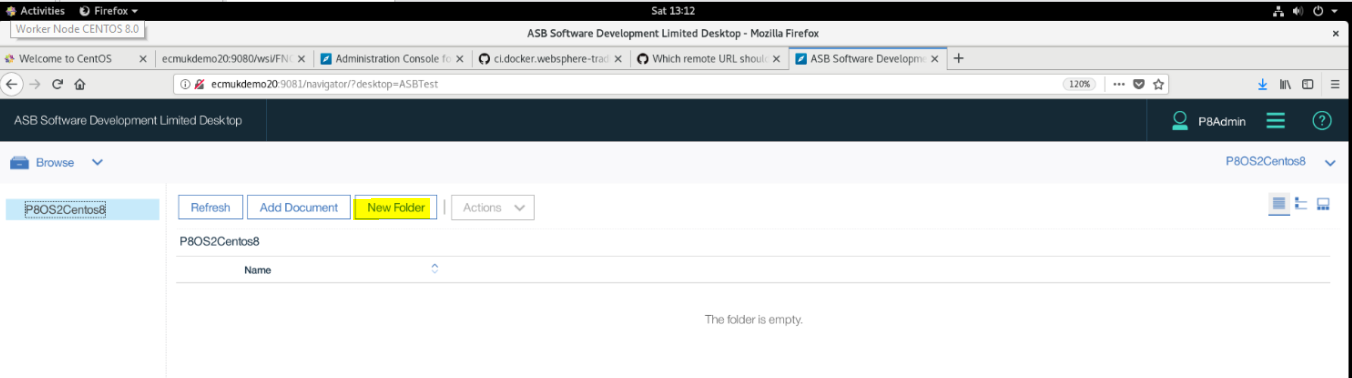 Select to  create a new folder in the new object store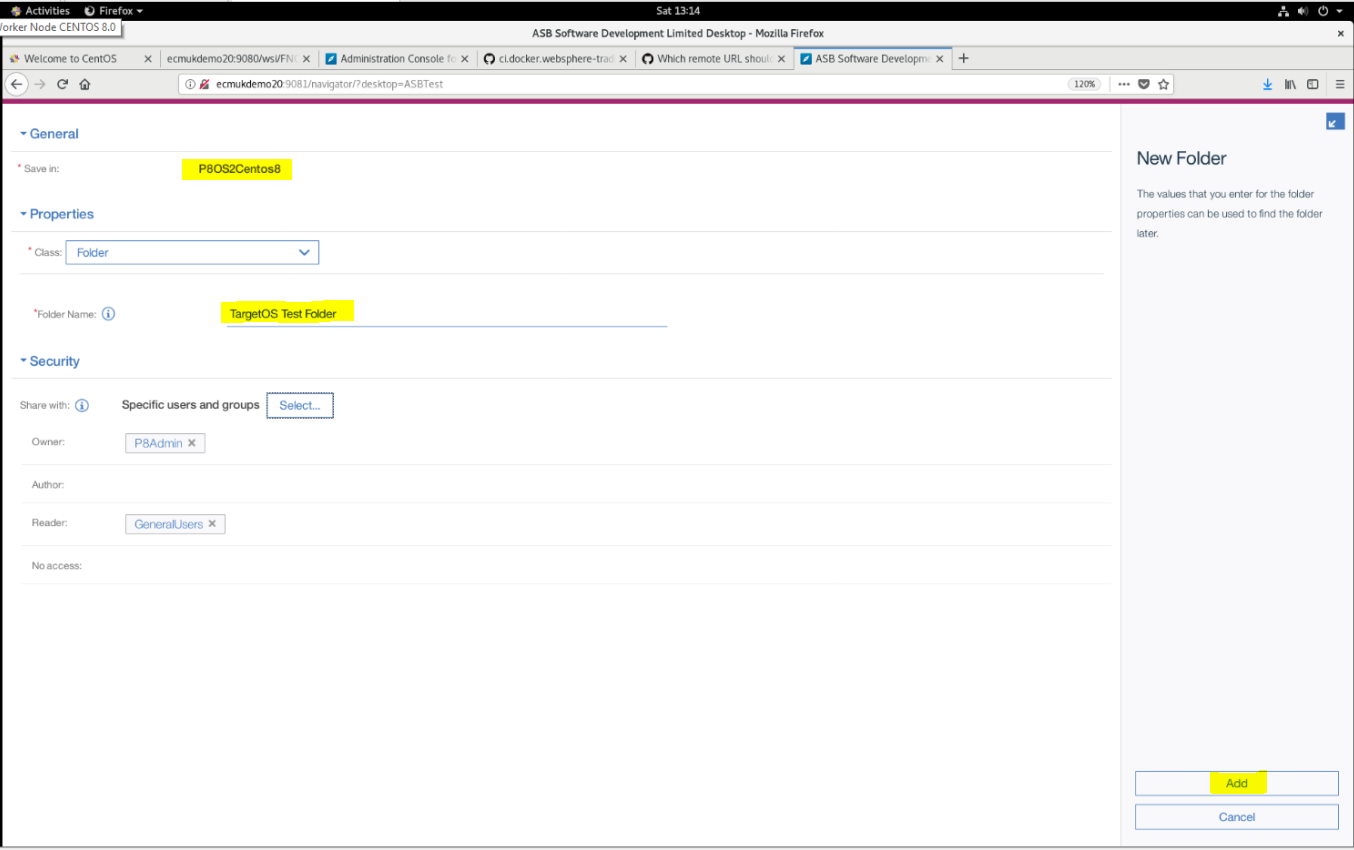 Add a New Folder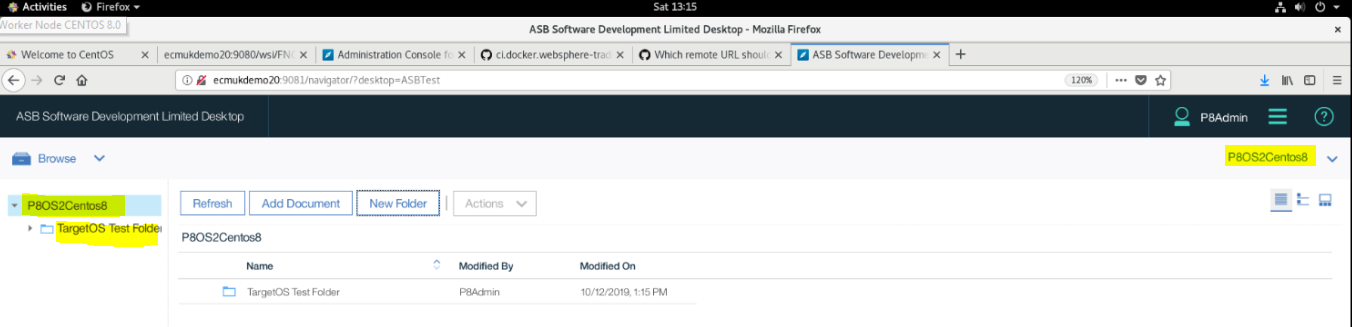 Add a new document to the folder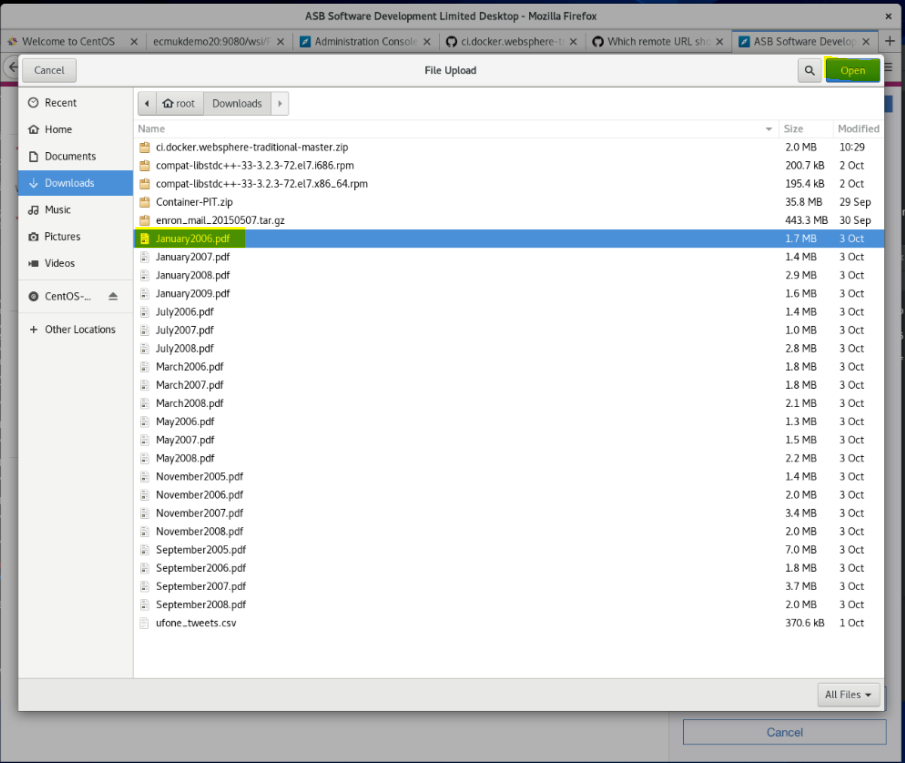 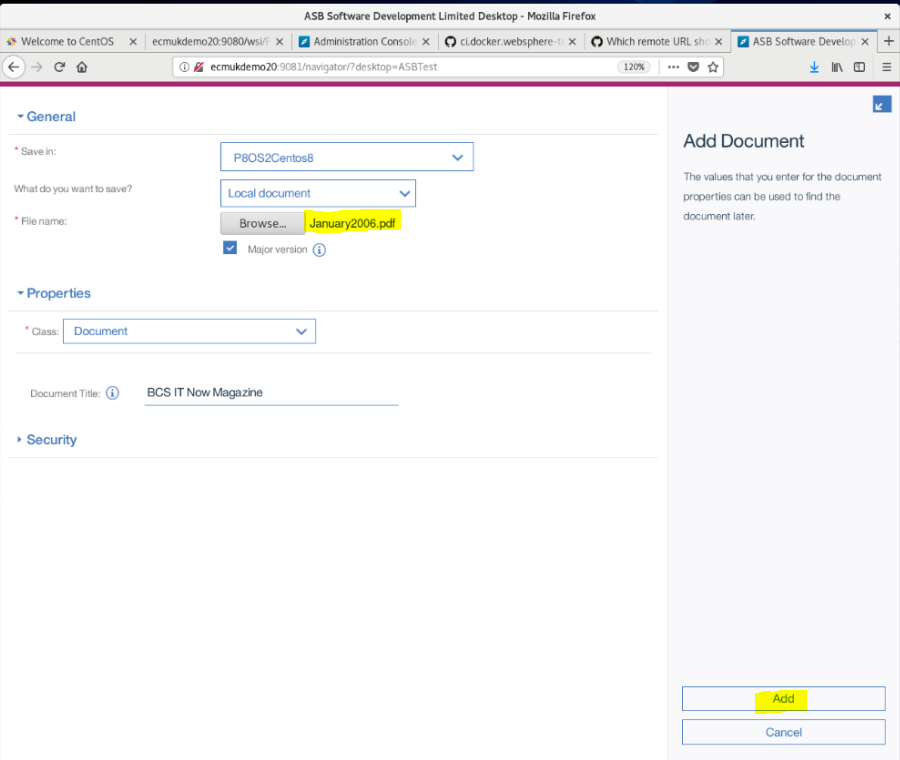 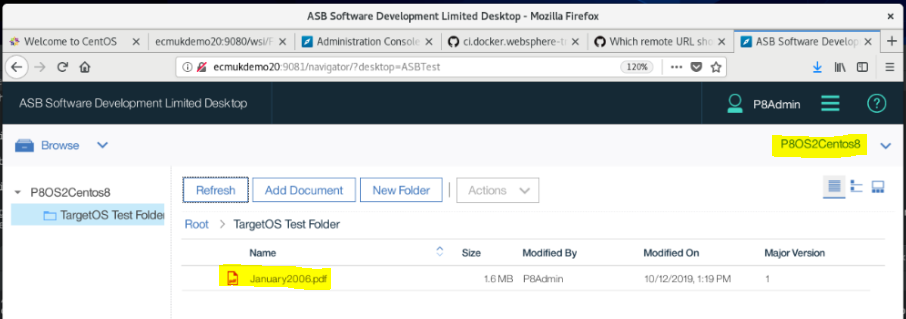 Document added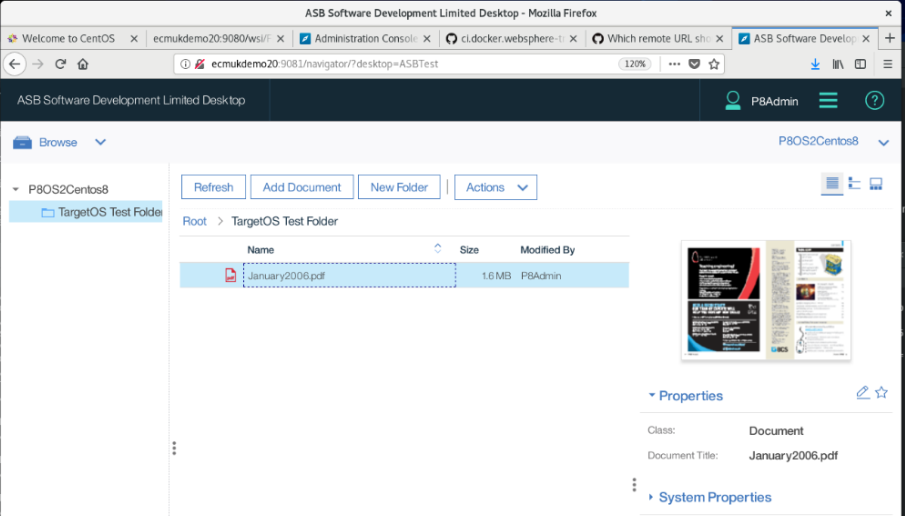 Appendix A – Log of running MainCreateTargetOS.sh[root@ecmukdemo20 Container-PIT]# ./MainCreateTargetOS.sh Status file foundYou have accepted the IBM software license agreements, continuing to run now.The script are running on a Linux OS, below is the system info:/opt/ibm-cloud-private-3.2.0/cluster/Container-PIT/install-scripts/gatherHostInfo.sh: line 36: lsb_release: command not found/opt/ibm-cloud-private-3.2.0/cluster/Container-PIT/install-scripts/gatherHostInfo.sh: line 45: 60: command not found================================================================================Host  name: ecmukdemo20.asbsoftware.co.ukIP address: 10.10.10.200 192.168.50.128 10.1.14.192 192.168.122.1 172.17.0.1 OS version: \SKernel \r on an \mKernel:     CPU:              8  Intel(R) Xeon(R) Silver 4108 CPU @ 1.80GHzCPU load average (1/5/15 mins): 5.96/3.36/2.80CPU usage: 12%--------------------------------------------------------------------------------              total        used        free      shared  buff/cache   availableMemory:        31Gi        12Gi       5.0Gi       3.9Gi        14Gi        14GiSwap:          39Gi          0B        39Gi--------------------------------------------------------------------------------Filesystem      Size  Used Avail Use% Mounted on/dev/sda2        20G  175M   19G   1% /boot================================================================================/opt/ibm-cloud-private-3.2.0/cluster/Container-PIT/install-scripts/gatherHostInfo.sh: line 73: ((: < 50: syntax error: operand expected (error token is "< 50")==========================================Fri Oct 11 13:19:18 EDT 2019Begin to check user credentialDetected that you have already provided your Docker ID and password, continuing the installation now.Finished getting user's credential ========================================== deployDB2_OS2DB.sh was not run before, running now!==========================================Fri Oct 11 13:19:18 EDT 2019Begin to deploy OS2DB to db2_developer_c:11.1.4.4-x86_64 Container db2Copy DB2 configuration files start...Copied DB2 configuration files to /root/cpit_data/db2_data successfullyBegin to create the OS2DB database...set CUR_COMMIT=ONBegin to create OS2DB databaseOS2DBSQL1024N  A database connection does not exist.  SQLSTATE=08003DB20000I  The CREATE DATABASE command completed successfully.DB20000I  The UPDATE DATABASE CONFIGURATION command completed successfully.DB20000I  The UPDATE DATABASE CONFIGURATION command completed successfully.   Database Connection Information Database server        = DB2/LINUXX8664 11.1.4.4 SQL authorization ID   = DB2INST1 Local database alias   = OS2DBDB20000I  The SQL command completed successfully.DB20000I  The SQL command completed successfully.DB20000I  The SQL command completed successfully.DB20000I  The SQL command completed successfully.DB20000I  The DEACTIVATE DATABASE command completed successfully.   Database Connection Information Database server        = DB2/LINUXX8664 11.1.4.4 SQL authorization ID   = DB2INST1 Local database alias   = OS2DBDB20000I  The SQL command completed successfully.DB20000I  The SQL command completed successfully.DB20000I  The SQL command completed successfully.DB20000I  The SQL command completed successfully.DB20000I  The SQL command completed successfully.Grant user db2inst1 access to tablespaceDB20000I  The UPDATE DATABASE CONFIGURATION command completed successfully.SQL1363W  One or more of the parameters submitted for immediate modification were not changed dynamically. For these configuration parameters, the database must be shutdown and reactivated before the configuration parameter changes become effective.DB20000I  The UPDATE DATABASE CONFIGURATION command completed successfully.SQL1363W  One or more of the parameters submitted for immediate modification were not changed dynamically. For these configuration parameters, the database must be shutdown and reactivated before the configuration parameter changes become effective.DB20000I  The UPDATE DATABASE CONFIGURATION command completed successfully.SQL1363W  One or more of the parameters submitted for immediate modification were not changed dynamically. For these configuration parameters, the database must be shutdown and reactivated before the configuration parameter changes become effective.DB20000I  The UPDATE DATABASE CONFIGURATION command completed successfully.DB20000I  The UPDATE DATABASE CONFIGURATION command completed successfully.SQL1363W  One or more of the parameters submitted for immediate modification were not changed dynamically. For these configuration parameters, the database must be shutdown and reactivated before the configuration parameter changes become effective.DB20000I  The UPDATE DATABASE CONFIGURATION command completed successfully.SQL1363W  One or more of the parameters submitted for immediate modification were not changed dynamically. For these configuration parameters, the database must be shutdown and reactivated before the configuration parameter changes become effective.DB20000I  The SQL command completed successfully.DB20000I  The ACTIVATE DATABASE command completed successfully.OS2DB database created successfully Create database OS2DB took 1 minutes Finished create database OS2DB successfully ==========================================createP8OS2.sh was not run before, running now!==========================================Fri Oct 11 13:20:18 EDT 2019Begin to create p8 object store with name P8OS2Centos8Error response from daemon: Container 7612dbcd942a4251eddee399b79bdd76056b9fd2787ffd997be21201e0d2f3a4 is not running Something wrong when creating P8 Object Store.  Check /root/cpit_data/cpe_data/logs/cpe-host1/messages.log to see if any error [root@ecmukdemo20 Container-PIT]#NB Above last script failed as the container Server needed to be rebooted, but after reboot I completed the last steps for the Object Store creation using the acce administration tool.